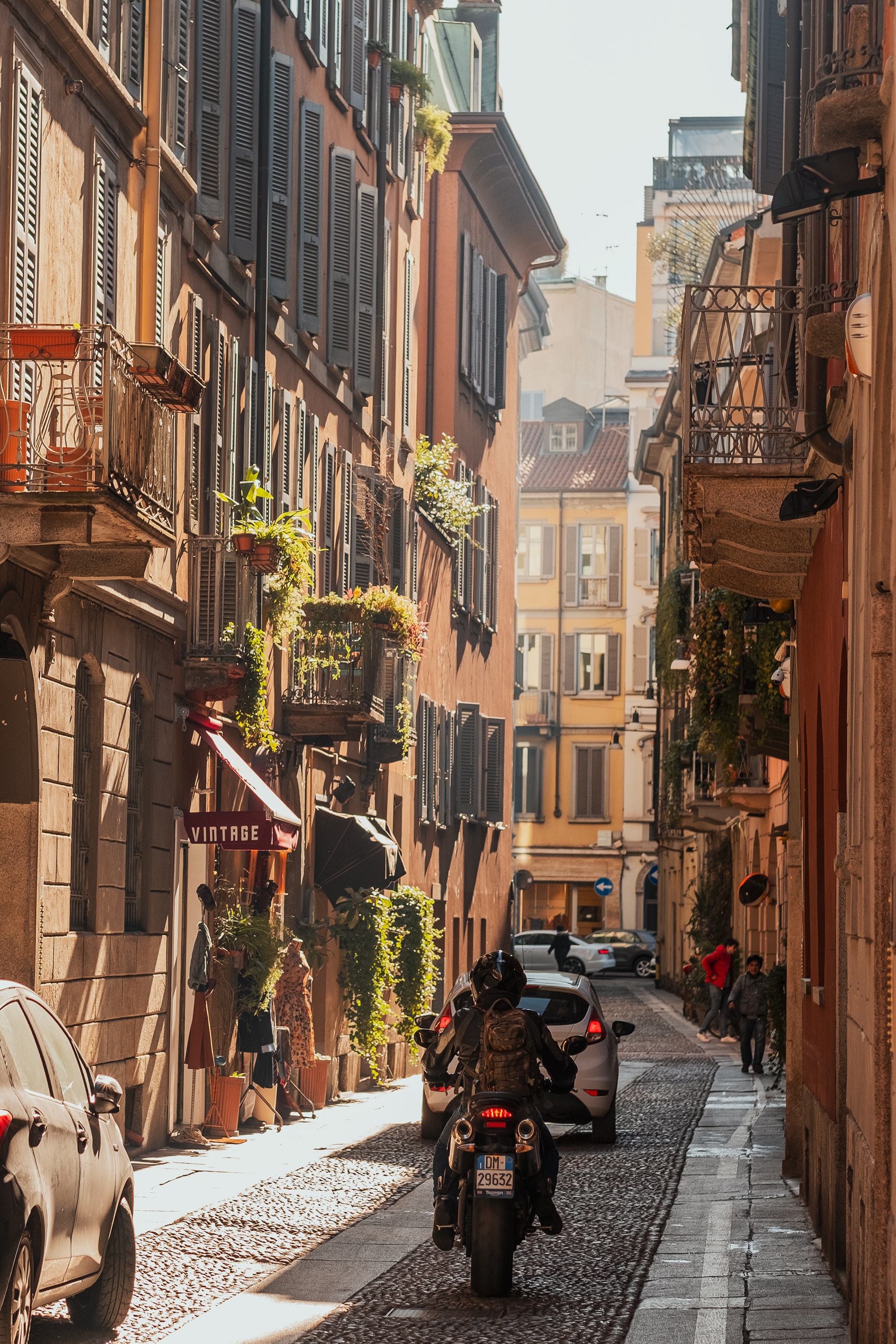 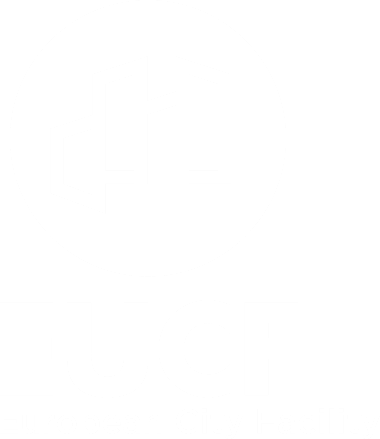 Naam van de EUCF begunstigdeTITEL VAN HET INVESTERINGSCONCEPTMAAND/JAARContactgegevensBeschrijving van het voorgestelde investeringsconceptProject 1BijlageContactgegevens van de begunstigdeZorg er s.v.p. voor dat de informatie in het investeringsconcept overeenstemt me de informatie in de samenvatting van het investeringsconcept (Investment Concept Summary) in de user zone van de EUCF website. Contactgegevens van de begunstigdeZorg er s.v.p. voor dat de informatie in het investeringsconcept overeenstemt me de informatie in de samenvatting van het investeringsconcept (Investment Concept Summary) in de user zone van de EUCF website. Naam van de gemeente / lokale overheid of samenwerkingsverbandApplication-ID(zoals aangegeven in de user zone van de EUCF website user zone)Naam van de contactpersoon bij de  van de gemeente / lokale overheid of samenwerkingsverbandOrganisatieVerantwoordelijke rechtspersoon voor de ontwikkeling van het investeringsconceptAfdelingBTW-nummerBTW-nummer of gelijkwaardig nummer van de verantwoordelijke rechtspersoon voor de ontwikkeling van het investeringsconceptStraatnaam en nummerPostcode, plaatsLandTelefoonnummerNaam van de contactpersoon bij de  van de gemeente / lokale overheid of samenwerkingsverbandAdviesverlening (of gelijkwaardig) Voor zover van toepassing, geef hier de contactgegevens (naam, bedrijf, email) van het adviesbureau / adviseur dat de ontwikkeling van het investeringsconcept ondersteund heeft, inclusief de gegevens van de contactpersoon.Over het voorgestelde investeringsconceptOver het voorgestelde investeringsconceptOver het voorgestelde investeringsconceptOver het voorgestelde investeringsconceptOver het voorgestelde investeringsconceptLocatie(s) waar het investeringsconcept wordt uitgevoerd. Locatie(s) waar het investeringsconcept wordt uitgevoerd. Locatie(s) waar het investeringsconcept wordt uitgevoerd. Locatie(s) waar het investeringsconcept wordt uitgevoerd. Locatie(s) waar het investeringsconcept wordt uitgevoerd. LandLandLandSchrijf het land op, waarin het investeringsconcept wordt uitgevoerd.Schrijf het land op, waarin het investeringsconcept wordt uitgevoerd.Gemeente / lokale overheidGemeente / lokale overheidGemeente / lokale overheidSchrijf op in welke gemeente(n) of lokale overheid / overheden het investingsconcept wordt uitgevoerd.Schrijf op in welke gemeente(n) of lokale overheid / overheden het investingsconcept wordt uitgevoerd.LooptijdLooptijdLooptijdLooptijdLooptijdBegin van het investeringsconceptBegin van het investeringsconceptBegin van het investeringsconceptMM-JJJJ(als er verschillende projecten in het investeringsconcept worden gepland, neem dan de vroegste datum.)MM-JJJJ(als er verschillende projecten in het investeringsconcept worden gepland, neem dan de vroegste datum.)Einde van het investeringsconceptEinde van het investeringsconceptEinde van het investeringsconceptMM-JJJJ(als er verschillende projecten in het investeringsconcept worden gepland, neem dan de laatste datum.)MM-JJJJ(als er verschillende projecten in het investeringsconcept worden gepland, neem dan de laatste datum.)Beschrijving van het investeringsconceptBeschrijving van het investeringsconceptBeschrijving van het investeringsconceptBeschrijving van het investeringsconceptBeschrijving van het investeringsconceptVat hier de hoofdlijnen van het investeringsconcept in een korte beschrijving samen (ongeveer 1000 tekens)Voorbeeld: Het voorgestelde investeringsconcept is gericht op de renovatie van XX woongebouwen in gemeentelijk eigendom in de gemeente XX om de energie-efficiëntie en de productie van duurzame energie te verhogen door de installatie van in het gebouw geïntegreerde fotovoltaïsche panelen. Dit renovatieprogramma maakt deel uit van de strategie van de gemeente XX om in 2050 klimaatneutraal te zijn en zal naar verwachting worden uitgevoerd in samenwerking met de gemeentelijke ESCO XX, die verantwoordelijk zal zijn voor het ontwerp en de installatie van energiebesparende maatregelen zoals de vervanging van van verwarmings- en koelsystemen en de upgrade van het verlichtingssysteem naar efficiëntere oplossingen. Het renovatieprogramma zal worden geleid door de afdeling XX binnen het gemeentebestuur en heeft een totale investeringsomvang van EUR XX. De uitvoering zal naar verwachting in het najaar van 2023 startenVat hier de hoofdlijnen van het investeringsconcept in een korte beschrijving samen (ongeveer 1000 tekens)Voorbeeld: Het voorgestelde investeringsconcept is gericht op de renovatie van XX woongebouwen in gemeentelijk eigendom in de gemeente XX om de energie-efficiëntie en de productie van duurzame energie te verhogen door de installatie van in het gebouw geïntegreerde fotovoltaïsche panelen. Dit renovatieprogramma maakt deel uit van de strategie van de gemeente XX om in 2050 klimaatneutraal te zijn en zal naar verwachting worden uitgevoerd in samenwerking met de gemeentelijke ESCO XX, die verantwoordelijk zal zijn voor het ontwerp en de installatie van energiebesparende maatregelen zoals de vervanging van van verwarmings- en koelsystemen en de upgrade van het verlichtingssysteem naar efficiëntere oplossingen. Het renovatieprogramma zal worden geleid door de afdeling XX binnen het gemeentebestuur en heeft een totale investeringsomvang van EUR XX. De uitvoering zal naar verwachting in het najaar van 2023 startenVat hier de hoofdlijnen van het investeringsconcept in een korte beschrijving samen (ongeveer 1000 tekens)Voorbeeld: Het voorgestelde investeringsconcept is gericht op de renovatie van XX woongebouwen in gemeentelijk eigendom in de gemeente XX om de energie-efficiëntie en de productie van duurzame energie te verhogen door de installatie van in het gebouw geïntegreerde fotovoltaïsche panelen. Dit renovatieprogramma maakt deel uit van de strategie van de gemeente XX om in 2050 klimaatneutraal te zijn en zal naar verwachting worden uitgevoerd in samenwerking met de gemeentelijke ESCO XX, die verantwoordelijk zal zijn voor het ontwerp en de installatie van energiebesparende maatregelen zoals de vervanging van van verwarmings- en koelsystemen en de upgrade van het verlichtingssysteem naar efficiëntere oplossingen. Het renovatieprogramma zal worden geleid door de afdeling XX binnen het gemeentebestuur en heeft een totale investeringsomvang van EUR XX. De uitvoering zal naar verwachting in het najaar van 2023 startenVat hier de hoofdlijnen van het investeringsconcept in een korte beschrijving samen (ongeveer 1000 tekens)Voorbeeld: Het voorgestelde investeringsconcept is gericht op de renovatie van XX woongebouwen in gemeentelijk eigendom in de gemeente XX om de energie-efficiëntie en de productie van duurzame energie te verhogen door de installatie van in het gebouw geïntegreerde fotovoltaïsche panelen. Dit renovatieprogramma maakt deel uit van de strategie van de gemeente XX om in 2050 klimaatneutraal te zijn en zal naar verwachting worden uitgevoerd in samenwerking met de gemeentelijke ESCO XX, die verantwoordelijk zal zijn voor het ontwerp en de installatie van energiebesparende maatregelen zoals de vervanging van van verwarmings- en koelsystemen en de upgrade van het verlichtingssysteem naar efficiëntere oplossingen. Het renovatieprogramma zal worden geleid door de afdeling XX binnen het gemeentebestuur en heeft een totale investeringsomvang van EUR XX. De uitvoering zal naar verwachting in het najaar van 2023 startenVat hier de hoofdlijnen van het investeringsconcept in een korte beschrijving samen (ongeveer 1000 tekens)Voorbeeld: Het voorgestelde investeringsconcept is gericht op de renovatie van XX woongebouwen in gemeentelijk eigendom in de gemeente XX om de energie-efficiëntie en de productie van duurzame energie te verhogen door de installatie van in het gebouw geïntegreerde fotovoltaïsche panelen. Dit renovatieprogramma maakt deel uit van de strategie van de gemeente XX om in 2050 klimaatneutraal te zijn en zal naar verwachting worden uitgevoerd in samenwerking met de gemeentelijke ESCO XX, die verantwoordelijk zal zijn voor het ontwerp en de installatie van energiebesparende maatregelen zoals de vervanging van van verwarmings- en koelsystemen en de upgrade van het verlichtingssysteem naar efficiëntere oplossingen. Het renovatieprogramma zal worden geleid door de afdeling XX binnen het gemeentebestuur en heeft een totale investeringsomvang van EUR XX. De uitvoering zal naar verwachting in het najaar van 2023 startenDoelen van het investeringsconcept Doelen van het investeringsconcept Doelen van het investeringsconcept Doelen van het investeringsconcept Doelen van het investeringsconcept Vat hier de algemene en specifieke doelen die door de ontwikkeling en uitvoering van het voorgestelde investeringsconcept gerealiseerd moeten worden samen.Voorbeeld: De algemene doelstelling van het voorgestelde investeringsconcept is om bij te dragen aan de duurzame energie- en emissiereductiedoelstellingen van de gemeente XX om in 2050 klimaatneutraliteit te bereiken, waarbij de nadruk ligt op de renovatie van woongebouwen in gemeentelijk bezit. Specifieke doelstellingen van het voorgestelde investeringsconcept zijn:Vermindering van het energieverbruik in residentiële gebouwen die eigendom zijn van de gemeente door de implementatie van energie-efficiëntiemaatregelen en de integratie van fotovoltaïsche systemen in gebouwen van XX GWh/j naar XX GWh/j;Reductie van XX tCO2eq/j van de uitstoot van broeikasgassen door gebouwen in de gemeente;Verbeterde levensomstandigheden en verlaging van de energierekening voor bewoners van gemeentelijke woongebouwen;Ontwikkeling en implementatie van voorlichtingscampagnes met huurders van de gemeentelijke woongebouwen die deel uitmaken van het project en transfer van de resultaten van deze campagnes naar andere gebouwen;Opschaling van het voorgestelde investeringsconcept, gericht op de renovatie van nog eens XX woongebouwen in gemeentelijk bezit tegen 2040;Vat hier de algemene en specifieke doelen die door de ontwikkeling en uitvoering van het voorgestelde investeringsconcept gerealiseerd moeten worden samen.Voorbeeld: De algemene doelstelling van het voorgestelde investeringsconcept is om bij te dragen aan de duurzame energie- en emissiereductiedoelstellingen van de gemeente XX om in 2050 klimaatneutraliteit te bereiken, waarbij de nadruk ligt op de renovatie van woongebouwen in gemeentelijk bezit. Specifieke doelstellingen van het voorgestelde investeringsconcept zijn:Vermindering van het energieverbruik in residentiële gebouwen die eigendom zijn van de gemeente door de implementatie van energie-efficiëntiemaatregelen en de integratie van fotovoltaïsche systemen in gebouwen van XX GWh/j naar XX GWh/j;Reductie van XX tCO2eq/j van de uitstoot van broeikasgassen door gebouwen in de gemeente;Verbeterde levensomstandigheden en verlaging van de energierekening voor bewoners van gemeentelijke woongebouwen;Ontwikkeling en implementatie van voorlichtingscampagnes met huurders van de gemeentelijke woongebouwen die deel uitmaken van het project en transfer van de resultaten van deze campagnes naar andere gebouwen;Opschaling van het voorgestelde investeringsconcept, gericht op de renovatie van nog eens XX woongebouwen in gemeentelijk bezit tegen 2040;Vat hier de algemene en specifieke doelen die door de ontwikkeling en uitvoering van het voorgestelde investeringsconcept gerealiseerd moeten worden samen.Voorbeeld: De algemene doelstelling van het voorgestelde investeringsconcept is om bij te dragen aan de duurzame energie- en emissiereductiedoelstellingen van de gemeente XX om in 2050 klimaatneutraliteit te bereiken, waarbij de nadruk ligt op de renovatie van woongebouwen in gemeentelijk bezit. Specifieke doelstellingen van het voorgestelde investeringsconcept zijn:Vermindering van het energieverbruik in residentiële gebouwen die eigendom zijn van de gemeente door de implementatie van energie-efficiëntiemaatregelen en de integratie van fotovoltaïsche systemen in gebouwen van XX GWh/j naar XX GWh/j;Reductie van XX tCO2eq/j van de uitstoot van broeikasgassen door gebouwen in de gemeente;Verbeterde levensomstandigheden en verlaging van de energierekening voor bewoners van gemeentelijke woongebouwen;Ontwikkeling en implementatie van voorlichtingscampagnes met huurders van de gemeentelijke woongebouwen die deel uitmaken van het project en transfer van de resultaten van deze campagnes naar andere gebouwen;Opschaling van het voorgestelde investeringsconcept, gericht op de renovatie van nog eens XX woongebouwen in gemeentelijk bezit tegen 2040;Vat hier de algemene en specifieke doelen die door de ontwikkeling en uitvoering van het voorgestelde investeringsconcept gerealiseerd moeten worden samen.Voorbeeld: De algemene doelstelling van het voorgestelde investeringsconcept is om bij te dragen aan de duurzame energie- en emissiereductiedoelstellingen van de gemeente XX om in 2050 klimaatneutraliteit te bereiken, waarbij de nadruk ligt op de renovatie van woongebouwen in gemeentelijk bezit. Specifieke doelstellingen van het voorgestelde investeringsconcept zijn:Vermindering van het energieverbruik in residentiële gebouwen die eigendom zijn van de gemeente door de implementatie van energie-efficiëntiemaatregelen en de integratie van fotovoltaïsche systemen in gebouwen van XX GWh/j naar XX GWh/j;Reductie van XX tCO2eq/j van de uitstoot van broeikasgassen door gebouwen in de gemeente;Verbeterde levensomstandigheden en verlaging van de energierekening voor bewoners van gemeentelijke woongebouwen;Ontwikkeling en implementatie van voorlichtingscampagnes met huurders van de gemeentelijke woongebouwen die deel uitmaken van het project en transfer van de resultaten van deze campagnes naar andere gebouwen;Opschaling van het voorgestelde investeringsconcept, gericht op de renovatie van nog eens XX woongebouwen in gemeentelijk bezit tegen 2040;Vat hier de algemene en specifieke doelen die door de ontwikkeling en uitvoering van het voorgestelde investeringsconcept gerealiseerd moeten worden samen.Voorbeeld: De algemene doelstelling van het voorgestelde investeringsconcept is om bij te dragen aan de duurzame energie- en emissiereductiedoelstellingen van de gemeente XX om in 2050 klimaatneutraliteit te bereiken, waarbij de nadruk ligt op de renovatie van woongebouwen in gemeentelijk bezit. Specifieke doelstellingen van het voorgestelde investeringsconcept zijn:Vermindering van het energieverbruik in residentiële gebouwen die eigendom zijn van de gemeente door de implementatie van energie-efficiëntiemaatregelen en de integratie van fotovoltaïsche systemen in gebouwen van XX GWh/j naar XX GWh/j;Reductie van XX tCO2eq/j van de uitstoot van broeikasgassen door gebouwen in de gemeente;Verbeterde levensomstandigheden en verlaging van de energierekening voor bewoners van gemeentelijke woongebouwen;Ontwikkeling en implementatie van voorlichtingscampagnes met huurders van de gemeentelijke woongebouwen die deel uitmaken van het project en transfer van de resultaten van deze campagnes naar andere gebouwen;Opschaling van het voorgestelde investeringsconcept, gericht op de renovatie van nog eens XX woongebouwen in gemeentelijk bezit tegen 2040;Algemene achtergrond, context en motivering voor het conceptAlgemene achtergrond, context en motivering voor het conceptAlgemene achtergrond, context en motivering voor het conceptAlgemene achtergrond, context en motivering voor het conceptAlgemene achtergrond, context en motivering voor het conceptBeschrijf hier de algemene context en motivering voor het voorgestelde investeringsproject, bijvoorbeeld met verwijzing naar:Algemene randvoorwaarden, inclusief relevante statistieken met betrekking tot het relevante gebied en de bevolking;Het relevante beleidskader, onder inbegrip van politieke doelen en verplichtingen (bijvoorbeeld ingebed in een SECAP of een ander lokaal klimaat- en/of energieplan); Maatschappelijke context waarin het investeringsproject wordt ontwikkeld en de hoofdkenmerken van de betrokken gemeenschappen, zover relevant; Andere mogelijkerwijze relevante gemeentelijke infrastructuurprojecten van de betrokken organisatie(s) die parallel zouden lopen met de voorgestelde investering en de geplande activiteiten en doelen flankeren, zover aanwezig.Ondersteunende documenten die voor deze sectie kunnen worden ingediend: SECAP of ander lokaal klimaat- en/of energieplan, andere relevante lokale/regionale strategieën en plannen, rapporten en statistieken over het uitvoeringsgebied, aanvullende informatie over andere relevante lokale projecten (rapporten, brochures, enz.)Beschrijf hier de algemene context en motivering voor het voorgestelde investeringsproject, bijvoorbeeld met verwijzing naar:Algemene randvoorwaarden, inclusief relevante statistieken met betrekking tot het relevante gebied en de bevolking;Het relevante beleidskader, onder inbegrip van politieke doelen en verplichtingen (bijvoorbeeld ingebed in een SECAP of een ander lokaal klimaat- en/of energieplan); Maatschappelijke context waarin het investeringsproject wordt ontwikkeld en de hoofdkenmerken van de betrokken gemeenschappen, zover relevant; Andere mogelijkerwijze relevante gemeentelijke infrastructuurprojecten van de betrokken organisatie(s) die parallel zouden lopen met de voorgestelde investering en de geplande activiteiten en doelen flankeren, zover aanwezig.Ondersteunende documenten die voor deze sectie kunnen worden ingediend: SECAP of ander lokaal klimaat- en/of energieplan, andere relevante lokale/regionale strategieën en plannen, rapporten en statistieken over het uitvoeringsgebied, aanvullende informatie over andere relevante lokale projecten (rapporten, brochures, enz.)Beschrijf hier de algemene context en motivering voor het voorgestelde investeringsproject, bijvoorbeeld met verwijzing naar:Algemene randvoorwaarden, inclusief relevante statistieken met betrekking tot het relevante gebied en de bevolking;Het relevante beleidskader, onder inbegrip van politieke doelen en verplichtingen (bijvoorbeeld ingebed in een SECAP of een ander lokaal klimaat- en/of energieplan); Maatschappelijke context waarin het investeringsproject wordt ontwikkeld en de hoofdkenmerken van de betrokken gemeenschappen, zover relevant; Andere mogelijkerwijze relevante gemeentelijke infrastructuurprojecten van de betrokken organisatie(s) die parallel zouden lopen met de voorgestelde investering en de geplande activiteiten en doelen flankeren, zover aanwezig.Ondersteunende documenten die voor deze sectie kunnen worden ingediend: SECAP of ander lokaal klimaat- en/of energieplan, andere relevante lokale/regionale strategieën en plannen, rapporten en statistieken over het uitvoeringsgebied, aanvullende informatie over andere relevante lokale projecten (rapporten, brochures, enz.)Beschrijf hier de algemene context en motivering voor het voorgestelde investeringsproject, bijvoorbeeld met verwijzing naar:Algemene randvoorwaarden, inclusief relevante statistieken met betrekking tot het relevante gebied en de bevolking;Het relevante beleidskader, onder inbegrip van politieke doelen en verplichtingen (bijvoorbeeld ingebed in een SECAP of een ander lokaal klimaat- en/of energieplan); Maatschappelijke context waarin het investeringsproject wordt ontwikkeld en de hoofdkenmerken van de betrokken gemeenschappen, zover relevant; Andere mogelijkerwijze relevante gemeentelijke infrastructuurprojecten van de betrokken organisatie(s) die parallel zouden lopen met de voorgestelde investering en de geplande activiteiten en doelen flankeren, zover aanwezig.Ondersteunende documenten die voor deze sectie kunnen worden ingediend: SECAP of ander lokaal klimaat- en/of energieplan, andere relevante lokale/regionale strategieën en plannen, rapporten en statistieken over het uitvoeringsgebied, aanvullende informatie over andere relevante lokale projecten (rapporten, brochures, enz.)Beschrijf hier de algemene context en motivering voor het voorgestelde investeringsproject, bijvoorbeeld met verwijzing naar:Algemene randvoorwaarden, inclusief relevante statistieken met betrekking tot het relevante gebied en de bevolking;Het relevante beleidskader, onder inbegrip van politieke doelen en verplichtingen (bijvoorbeeld ingebed in een SECAP of een ander lokaal klimaat- en/of energieplan); Maatschappelijke context waarin het investeringsproject wordt ontwikkeld en de hoofdkenmerken van de betrokken gemeenschappen, zover relevant; Andere mogelijkerwijze relevante gemeentelijke infrastructuurprojecten van de betrokken organisatie(s) die parallel zouden lopen met de voorgestelde investering en de geplande activiteiten en doelen flankeren, zover aanwezig.Ondersteunende documenten die voor deze sectie kunnen worden ingediend: SECAP of ander lokaal klimaat- en/of energieplan, andere relevante lokale/regionale strategieën en plannen, rapporten en statistieken over het uitvoeringsgebied, aanvullende informatie over andere relevante lokale projecten (rapporten, brochures, enz.)Kerncijfers voor de verwachte effecten van het concept  Kerncijfers voor de verwachte effecten van het concept  Kerncijfers voor de verwachte effecten van het concept  Kerncijfers voor de verwachte effecten van het concept  Kerncijfers voor de verwachte effecten van het concept  Vul de onderstaande tabel in met de verwachte effecten van de uitvoering van het investeringsconcept. Als verdere effecten verwacht worden (sociaal, klimaat), geef deze s.v.p. aan. Indien verschillende projecten gepland worden, moeten de onderstaande cijfers overeenstemmen met de som van de cijfers die voor elk afzonderlijk project zijn geraamd. De geplande maatregelen die tot deze cijfers leiden, moeten in detail worden gepresenteerd in het gedeelte "Beschrijving van geplande maatregelen" voor elk voorgesteld project. In het IC-overzicht op de gebruikerszone van de EUCF-website worden de totaalcijfers voor het investeringsconcept voor elke indicator automatisch berekend op basis van de geplande maatregelen en de overeenkomstige verwachte effecten die voor elk voorgesteld project worden vermeld.Ondersteunende documenten die voor deze sectie kunnen worden ingediend: Energieaudits, technische analyses en berekeningslogboeken voor de verwachte effecten in termen van energiebesparing, productie van duurzame energie en vermeden broeikasgasemissies, inclusief relevante aannames, uitgangswaarden, conversiefactoren, enz.Vul de onderstaande tabel in met de verwachte effecten van de uitvoering van het investeringsconcept. Als verdere effecten verwacht worden (sociaal, klimaat), geef deze s.v.p. aan. Indien verschillende projecten gepland worden, moeten de onderstaande cijfers overeenstemmen met de som van de cijfers die voor elk afzonderlijk project zijn geraamd. De geplande maatregelen die tot deze cijfers leiden, moeten in detail worden gepresenteerd in het gedeelte "Beschrijving van geplande maatregelen" voor elk voorgesteld project. In het IC-overzicht op de gebruikerszone van de EUCF-website worden de totaalcijfers voor het investeringsconcept voor elke indicator automatisch berekend op basis van de geplande maatregelen en de overeenkomstige verwachte effecten die voor elk voorgesteld project worden vermeld.Ondersteunende documenten die voor deze sectie kunnen worden ingediend: Energieaudits, technische analyses en berekeningslogboeken voor de verwachte effecten in termen van energiebesparing, productie van duurzame energie en vermeden broeikasgasemissies, inclusief relevante aannames, uitgangswaarden, conversiefactoren, enz.Vul de onderstaande tabel in met de verwachte effecten van de uitvoering van het investeringsconcept. Als verdere effecten verwacht worden (sociaal, klimaat), geef deze s.v.p. aan. Indien verschillende projecten gepland worden, moeten de onderstaande cijfers overeenstemmen met de som van de cijfers die voor elk afzonderlijk project zijn geraamd. De geplande maatregelen die tot deze cijfers leiden, moeten in detail worden gepresenteerd in het gedeelte "Beschrijving van geplande maatregelen" voor elk voorgesteld project. In het IC-overzicht op de gebruikerszone van de EUCF-website worden de totaalcijfers voor het investeringsconcept voor elke indicator automatisch berekend op basis van de geplande maatregelen en de overeenkomstige verwachte effecten die voor elk voorgesteld project worden vermeld.Ondersteunende documenten die voor deze sectie kunnen worden ingediend: Energieaudits, technische analyses en berekeningslogboeken voor de verwachte effecten in termen van energiebesparing, productie van duurzame energie en vermeden broeikasgasemissies, inclusief relevante aannames, uitgangswaarden, conversiefactoren, enz.Vul de onderstaande tabel in met de verwachte effecten van de uitvoering van het investeringsconcept. Als verdere effecten verwacht worden (sociaal, klimaat), geef deze s.v.p. aan. Indien verschillende projecten gepland worden, moeten de onderstaande cijfers overeenstemmen met de som van de cijfers die voor elk afzonderlijk project zijn geraamd. De geplande maatregelen die tot deze cijfers leiden, moeten in detail worden gepresenteerd in het gedeelte "Beschrijving van geplande maatregelen" voor elk voorgesteld project. In het IC-overzicht op de gebruikerszone van de EUCF-website worden de totaalcijfers voor het investeringsconcept voor elke indicator automatisch berekend op basis van de geplande maatregelen en de overeenkomstige verwachte effecten die voor elk voorgesteld project worden vermeld.Ondersteunende documenten die voor deze sectie kunnen worden ingediend: Energieaudits, technische analyses en berekeningslogboeken voor de verwachte effecten in termen van energiebesparing, productie van duurzame energie en vermeden broeikasgasemissies, inclusief relevante aannames, uitgangswaarden, conversiefactoren, enz.Vul de onderstaande tabel in met de verwachte effecten van de uitvoering van het investeringsconcept. Als verdere effecten verwacht worden (sociaal, klimaat), geef deze s.v.p. aan. Indien verschillende projecten gepland worden, moeten de onderstaande cijfers overeenstemmen met de som van de cijfers die voor elk afzonderlijk project zijn geraamd. De geplande maatregelen die tot deze cijfers leiden, moeten in detail worden gepresenteerd in het gedeelte "Beschrijving van geplande maatregelen" voor elk voorgesteld project. In het IC-overzicht op de gebruikerszone van de EUCF-website worden de totaalcijfers voor het investeringsconcept voor elke indicator automatisch berekend op basis van de geplande maatregelen en de overeenkomstige verwachte effecten die voor elk voorgesteld project worden vermeld.Ondersteunende documenten die voor deze sectie kunnen worden ingediend: Energieaudits, technische analyses en berekeningslogboeken voor de verwachte effecten in termen van energiebesparing, productie van duurzame energie en vermeden broeikasgasemissies, inclusief relevante aannames, uitgangswaarden, conversiefactoren, enz.KerncijferKerncijferVerwachte resultaten - investeringsconcept Verwachte resultaten - investeringsconcept EenheidVermeden CO2-uitstootVermeden CO2-uitstoottonnenEnergiebesparingEnergiebesparingkWhDuurzame energieproductie (opgewekte energie)Duurzame energieproductie (opgewekte energie)kWhEnergiebesparing/ EnergieproductieEnergiebesparing/ EnergieproductieEURBanencreatieBanencreatieBanenInvesteringskostenInvesteringskostenEURAndere (sociale en/of milieu-)effectenAndere (sociale en/of milieu-)effectenAndere (sociale en/of milieu-)effectenAndere (sociale en/of milieu-)effectenAndere (sociale en/of milieu-)effectenb.v. verbeterde leef- of arbeidsomstandigheden van particulieren, minder milieuvervuiling, adaptatiemaatregelen, waterbesparing, bijdrage aan een circulaire economie, enz.b.v. verbeterde leef- of arbeidsomstandigheden van particulieren, minder milieuvervuiling, adaptatiemaatregelen, waterbesparing, bijdrage aan een circulaire economie, enz.b.v. verbeterde leef- of arbeidsomstandigheden van particulieren, minder milieuvervuiling, adaptatiemaatregelen, waterbesparing, bijdrage aan een circulaire economie, enz.b.v. verbeterde leef- of arbeidsomstandigheden van particulieren, minder milieuvervuiling, adaptatiemaatregelen, waterbesparing, bijdrage aan een circulaire economie, enz.b.v. verbeterde leef- of arbeidsomstandigheden van particulieren, minder milieuvervuiling, adaptatiemaatregelen, waterbesparing, bijdrage aan een circulaire economie, enz.ProjectenProjectenProjectenProjectenProjectenIndien het voorgestelde investeringsconcept verschillende stromen voor de ontwikkeling, uitvoering en financiering van voorgestelde maatregelen omvat, kunnen deze in verschillende projecten worden gegroepeerd.Projecten verwijzen naar specifieke componenten of onderverdelingen van een groter investeringsconcept die op zichzelf staan en gemanaged kunnen worden. Het zijn kleinere, meer gefocuste maatregelen binnen het algemene concept, met hun eigen doelstellingen, resultaten, middelen en tijdlijnen. Bovendien wordt een project individueel beoordeeld binnen het investeringsconcept wanneer er significante verschillen zijn in de belangrijkste activiteiten/diensten, begunstigden, belangrijkste partners, waardeketen, waardepropositie, inkomsten- en kostenstromen, evenals in de oorsprong van de belangrijkste hulpbronnen. De organisatie van de verschillende componenten van een investeringsconcept in verschillende projecten draagt bij aan een betere coördinatie en controle en een meer samenhangende financieringsstructuur en allocatie van middelen.Voer in de onderstaande tabel de verschillende projecten op die in het voorgestelde investeringsconcept worden gepland. Er kunnen meer regels voor verdere projecten worden toegevoegd, zover noodzakelijk.Als alle voorziene maatregelen die ontwikkeld, uitgevoerd en gefinancieerd zouden moeten worden als deel von één project gepland worden, vul dan de vereisde informatie voor het investeringsconcept als geheel onder “Project 1” in.Voorbeelden: “Project 1”:  Energie-efficiënte renovatie van gemeentelijke woningen in het XX-districtOverzicht van Project 1: Het project richt zich op de renovatie van XX gemeentelijke woongebouwen in de wijk XX, met in totaal XX wooneenheden. Het project heeft tot doel het elektriciteitsverbruik en de uitstoot van broeikasgassen van gemeentelijke sociale woningen te verminderen en omvat meerdere ingrepen aan de betrokken gebouwen, waaronder de thermische isolatie van gevels, de vervanging van inefficiënte verwarmingssystemen en de integratie van gebouwgeïntegreerde fotovoltaïsche zonne-energiesystemen. De gemeente XX is de leidende organisatie in projectontwikkeling en -uitvoering en werkt samen met woningeigenaren en huurders via buurtvereniging XX. Het project heeft een totale kostprijs van XX euro en zal medegefinancierd worden door een combinatie van lokale en nationale fondsen, zoals XX en XX, en door de bijdrage van huiseigenaren. De implementatie van het project zal naar verwachting starten op MM. JJJJ en duurt een periode van XX maanden tot voltooiing.“Project 2”:  Energie-efficiënte openbare straatverlichting in gemeente XXOverzicht van Project 2:  Het project heeft tot doel het elektriciteitsverbruik en de uitstoot van broeikasgassen in verband met de openbare verlichting in gemeente XX tot een minimum te beperken. Geplande maatregelen omvatten de vervanging van inefficiënte gloeilampen door LED-technologie in straatverlichting en verkeerslichten en de integratie van duurzame energiebronnen in straatverlichtingssystemen van geselecteerde stadsparken. De eerste fase van het project richt zich op de XX-buurt en het XX-park. In de volgende implementatiefasen zullen de maatregelen worden uitgebreid naar andere XX-buurten en in totaal XX-gemeenteparken. Het project kost XX euro en zal door de gemeente worden uitgevoerd in samenwerking met energiedienstverlener XX via een combinatie van financieringsregelingen, waaronder een energieprestatiecontract en lokale fondsen.Indien het voorgestelde investeringsconcept verschillende stromen voor de ontwikkeling, uitvoering en financiering van voorgestelde maatregelen omvat, kunnen deze in verschillende projecten worden gegroepeerd.Projecten verwijzen naar specifieke componenten of onderverdelingen van een groter investeringsconcept die op zichzelf staan en gemanaged kunnen worden. Het zijn kleinere, meer gefocuste maatregelen binnen het algemene concept, met hun eigen doelstellingen, resultaten, middelen en tijdlijnen. Bovendien wordt een project individueel beoordeeld binnen het investeringsconcept wanneer er significante verschillen zijn in de belangrijkste activiteiten/diensten, begunstigden, belangrijkste partners, waardeketen, waardepropositie, inkomsten- en kostenstromen, evenals in de oorsprong van de belangrijkste hulpbronnen. De organisatie van de verschillende componenten van een investeringsconcept in verschillende projecten draagt bij aan een betere coördinatie en controle en een meer samenhangende financieringsstructuur en allocatie van middelen.Voer in de onderstaande tabel de verschillende projecten op die in het voorgestelde investeringsconcept worden gepland. Er kunnen meer regels voor verdere projecten worden toegevoegd, zover noodzakelijk.Als alle voorziene maatregelen die ontwikkeld, uitgevoerd en gefinancieerd zouden moeten worden als deel von één project gepland worden, vul dan de vereisde informatie voor het investeringsconcept als geheel onder “Project 1” in.Voorbeelden: “Project 1”:  Energie-efficiënte renovatie van gemeentelijke woningen in het XX-districtOverzicht van Project 1: Het project richt zich op de renovatie van XX gemeentelijke woongebouwen in de wijk XX, met in totaal XX wooneenheden. Het project heeft tot doel het elektriciteitsverbruik en de uitstoot van broeikasgassen van gemeentelijke sociale woningen te verminderen en omvat meerdere ingrepen aan de betrokken gebouwen, waaronder de thermische isolatie van gevels, de vervanging van inefficiënte verwarmingssystemen en de integratie van gebouwgeïntegreerde fotovoltaïsche zonne-energiesystemen. De gemeente XX is de leidende organisatie in projectontwikkeling en -uitvoering en werkt samen met woningeigenaren en huurders via buurtvereniging XX. Het project heeft een totale kostprijs van XX euro en zal medegefinancierd worden door een combinatie van lokale en nationale fondsen, zoals XX en XX, en door de bijdrage van huiseigenaren. De implementatie van het project zal naar verwachting starten op MM. JJJJ en duurt een periode van XX maanden tot voltooiing.“Project 2”:  Energie-efficiënte openbare straatverlichting in gemeente XXOverzicht van Project 2:  Het project heeft tot doel het elektriciteitsverbruik en de uitstoot van broeikasgassen in verband met de openbare verlichting in gemeente XX tot een minimum te beperken. Geplande maatregelen omvatten de vervanging van inefficiënte gloeilampen door LED-technologie in straatverlichting en verkeerslichten en de integratie van duurzame energiebronnen in straatverlichtingssystemen van geselecteerde stadsparken. De eerste fase van het project richt zich op de XX-buurt en het XX-park. In de volgende implementatiefasen zullen de maatregelen worden uitgebreid naar andere XX-buurten en in totaal XX-gemeenteparken. Het project kost XX euro en zal door de gemeente worden uitgevoerd in samenwerking met energiedienstverlener XX via een combinatie van financieringsregelingen, waaronder een energieprestatiecontract en lokale fondsen.Indien het voorgestelde investeringsconcept verschillende stromen voor de ontwikkeling, uitvoering en financiering van voorgestelde maatregelen omvat, kunnen deze in verschillende projecten worden gegroepeerd.Projecten verwijzen naar specifieke componenten of onderverdelingen van een groter investeringsconcept die op zichzelf staan en gemanaged kunnen worden. Het zijn kleinere, meer gefocuste maatregelen binnen het algemene concept, met hun eigen doelstellingen, resultaten, middelen en tijdlijnen. Bovendien wordt een project individueel beoordeeld binnen het investeringsconcept wanneer er significante verschillen zijn in de belangrijkste activiteiten/diensten, begunstigden, belangrijkste partners, waardeketen, waardepropositie, inkomsten- en kostenstromen, evenals in de oorsprong van de belangrijkste hulpbronnen. De organisatie van de verschillende componenten van een investeringsconcept in verschillende projecten draagt bij aan een betere coördinatie en controle en een meer samenhangende financieringsstructuur en allocatie van middelen.Voer in de onderstaande tabel de verschillende projecten op die in het voorgestelde investeringsconcept worden gepland. Er kunnen meer regels voor verdere projecten worden toegevoegd, zover noodzakelijk.Als alle voorziene maatregelen die ontwikkeld, uitgevoerd en gefinancieerd zouden moeten worden als deel von één project gepland worden, vul dan de vereisde informatie voor het investeringsconcept als geheel onder “Project 1” in.Voorbeelden: “Project 1”:  Energie-efficiënte renovatie van gemeentelijke woningen in het XX-districtOverzicht van Project 1: Het project richt zich op de renovatie van XX gemeentelijke woongebouwen in de wijk XX, met in totaal XX wooneenheden. Het project heeft tot doel het elektriciteitsverbruik en de uitstoot van broeikasgassen van gemeentelijke sociale woningen te verminderen en omvat meerdere ingrepen aan de betrokken gebouwen, waaronder de thermische isolatie van gevels, de vervanging van inefficiënte verwarmingssystemen en de integratie van gebouwgeïntegreerde fotovoltaïsche zonne-energiesystemen. De gemeente XX is de leidende organisatie in projectontwikkeling en -uitvoering en werkt samen met woningeigenaren en huurders via buurtvereniging XX. Het project heeft een totale kostprijs van XX euro en zal medegefinancierd worden door een combinatie van lokale en nationale fondsen, zoals XX en XX, en door de bijdrage van huiseigenaren. De implementatie van het project zal naar verwachting starten op MM. JJJJ en duurt een periode van XX maanden tot voltooiing.“Project 2”:  Energie-efficiënte openbare straatverlichting in gemeente XXOverzicht van Project 2:  Het project heeft tot doel het elektriciteitsverbruik en de uitstoot van broeikasgassen in verband met de openbare verlichting in gemeente XX tot een minimum te beperken. Geplande maatregelen omvatten de vervanging van inefficiënte gloeilampen door LED-technologie in straatverlichting en verkeerslichten en de integratie van duurzame energiebronnen in straatverlichtingssystemen van geselecteerde stadsparken. De eerste fase van het project richt zich op de XX-buurt en het XX-park. In de volgende implementatiefasen zullen de maatregelen worden uitgebreid naar andere XX-buurten en in totaal XX-gemeenteparken. Het project kost XX euro en zal door de gemeente worden uitgevoerd in samenwerking met energiedienstverlener XX via een combinatie van financieringsregelingen, waaronder een energieprestatiecontract en lokale fondsen.Indien het voorgestelde investeringsconcept verschillende stromen voor de ontwikkeling, uitvoering en financiering van voorgestelde maatregelen omvat, kunnen deze in verschillende projecten worden gegroepeerd.Projecten verwijzen naar specifieke componenten of onderverdelingen van een groter investeringsconcept die op zichzelf staan en gemanaged kunnen worden. Het zijn kleinere, meer gefocuste maatregelen binnen het algemene concept, met hun eigen doelstellingen, resultaten, middelen en tijdlijnen. Bovendien wordt een project individueel beoordeeld binnen het investeringsconcept wanneer er significante verschillen zijn in de belangrijkste activiteiten/diensten, begunstigden, belangrijkste partners, waardeketen, waardepropositie, inkomsten- en kostenstromen, evenals in de oorsprong van de belangrijkste hulpbronnen. De organisatie van de verschillende componenten van een investeringsconcept in verschillende projecten draagt bij aan een betere coördinatie en controle en een meer samenhangende financieringsstructuur en allocatie van middelen.Voer in de onderstaande tabel de verschillende projecten op die in het voorgestelde investeringsconcept worden gepland. Er kunnen meer regels voor verdere projecten worden toegevoegd, zover noodzakelijk.Als alle voorziene maatregelen die ontwikkeld, uitgevoerd en gefinancieerd zouden moeten worden als deel von één project gepland worden, vul dan de vereisde informatie voor het investeringsconcept als geheel onder “Project 1” in.Voorbeelden: “Project 1”:  Energie-efficiënte renovatie van gemeentelijke woningen in het XX-districtOverzicht van Project 1: Het project richt zich op de renovatie van XX gemeentelijke woongebouwen in de wijk XX, met in totaal XX wooneenheden. Het project heeft tot doel het elektriciteitsverbruik en de uitstoot van broeikasgassen van gemeentelijke sociale woningen te verminderen en omvat meerdere ingrepen aan de betrokken gebouwen, waaronder de thermische isolatie van gevels, de vervanging van inefficiënte verwarmingssystemen en de integratie van gebouwgeïntegreerde fotovoltaïsche zonne-energiesystemen. De gemeente XX is de leidende organisatie in projectontwikkeling en -uitvoering en werkt samen met woningeigenaren en huurders via buurtvereniging XX. Het project heeft een totale kostprijs van XX euro en zal medegefinancierd worden door een combinatie van lokale en nationale fondsen, zoals XX en XX, en door de bijdrage van huiseigenaren. De implementatie van het project zal naar verwachting starten op MM. JJJJ en duurt een periode van XX maanden tot voltooiing.“Project 2”:  Energie-efficiënte openbare straatverlichting in gemeente XXOverzicht van Project 2:  Het project heeft tot doel het elektriciteitsverbruik en de uitstoot van broeikasgassen in verband met de openbare verlichting in gemeente XX tot een minimum te beperken. Geplande maatregelen omvatten de vervanging van inefficiënte gloeilampen door LED-technologie in straatverlichting en verkeerslichten en de integratie van duurzame energiebronnen in straatverlichtingssystemen van geselecteerde stadsparken. De eerste fase van het project richt zich op de XX-buurt en het XX-park. In de volgende implementatiefasen zullen de maatregelen worden uitgebreid naar andere XX-buurten en in totaal XX-gemeenteparken. Het project kost XX euro en zal door de gemeente worden uitgevoerd in samenwerking met energiedienstverlener XX via een combinatie van financieringsregelingen, waaronder een energieprestatiecontract en lokale fondsen.Indien het voorgestelde investeringsconcept verschillende stromen voor de ontwikkeling, uitvoering en financiering van voorgestelde maatregelen omvat, kunnen deze in verschillende projecten worden gegroepeerd.Projecten verwijzen naar specifieke componenten of onderverdelingen van een groter investeringsconcept die op zichzelf staan en gemanaged kunnen worden. Het zijn kleinere, meer gefocuste maatregelen binnen het algemene concept, met hun eigen doelstellingen, resultaten, middelen en tijdlijnen. Bovendien wordt een project individueel beoordeeld binnen het investeringsconcept wanneer er significante verschillen zijn in de belangrijkste activiteiten/diensten, begunstigden, belangrijkste partners, waardeketen, waardepropositie, inkomsten- en kostenstromen, evenals in de oorsprong van de belangrijkste hulpbronnen. De organisatie van de verschillende componenten van een investeringsconcept in verschillende projecten draagt bij aan een betere coördinatie en controle en een meer samenhangende financieringsstructuur en allocatie van middelen.Voer in de onderstaande tabel de verschillende projecten op die in het voorgestelde investeringsconcept worden gepland. Er kunnen meer regels voor verdere projecten worden toegevoegd, zover noodzakelijk.Als alle voorziene maatregelen die ontwikkeld, uitgevoerd en gefinancieerd zouden moeten worden als deel von één project gepland worden, vul dan de vereisde informatie voor het investeringsconcept als geheel onder “Project 1” in.Voorbeelden: “Project 1”:  Energie-efficiënte renovatie van gemeentelijke woningen in het XX-districtOverzicht van Project 1: Het project richt zich op de renovatie van XX gemeentelijke woongebouwen in de wijk XX, met in totaal XX wooneenheden. Het project heeft tot doel het elektriciteitsverbruik en de uitstoot van broeikasgassen van gemeentelijke sociale woningen te verminderen en omvat meerdere ingrepen aan de betrokken gebouwen, waaronder de thermische isolatie van gevels, de vervanging van inefficiënte verwarmingssystemen en de integratie van gebouwgeïntegreerde fotovoltaïsche zonne-energiesystemen. De gemeente XX is de leidende organisatie in projectontwikkeling en -uitvoering en werkt samen met woningeigenaren en huurders via buurtvereniging XX. Het project heeft een totale kostprijs van XX euro en zal medegefinancierd worden door een combinatie van lokale en nationale fondsen, zoals XX en XX, en door de bijdrage van huiseigenaren. De implementatie van het project zal naar verwachting starten op MM. JJJJ en duurt een periode van XX maanden tot voltooiing.“Project 2”:  Energie-efficiënte openbare straatverlichting in gemeente XXOverzicht van Project 2:  Het project heeft tot doel het elektriciteitsverbruik en de uitstoot van broeikasgassen in verband met de openbare verlichting in gemeente XX tot een minimum te beperken. Geplande maatregelen omvatten de vervanging van inefficiënte gloeilampen door LED-technologie in straatverlichting en verkeerslichten en de integratie van duurzame energiebronnen in straatverlichtingssystemen van geselecteerde stadsparken. De eerste fase van het project richt zich op de XX-buurt en het XX-park. In de volgende implementatiefasen zullen de maatregelen worden uitgebreid naar andere XX-buurten en in totaal XX-gemeenteparken. Het project kost XX euro en zal door de gemeente worden uitgevoerd in samenwerking met energiedienstverlener XX via een combinatie van financieringsregelingen, waaronder een energieprestatiecontract en lokale fondsen.Project 1Titel van “Project 1”Titel van “Project 1”Titel van “Project 1”Titel van “Project 1”Overzicht Geef een kort overzicht van project 1, inclusief de belangrijkste doelstellingen, leidende organisatie(s), tijdlijn voor uitvoering en algemene financieringsstructuur.(ongeveer 1000 tekens)Geef een kort overzicht van project 1, inclusief de belangrijkste doelstellingen, leidende organisatie(s), tijdlijn voor uitvoering en algemene financieringsstructuur.(ongeveer 1000 tekens)Geef een kort overzicht van project 1, inclusief de belangrijkste doelstellingen, leidende organisatie(s), tijdlijn voor uitvoering en algemene financieringsstructuur.(ongeveer 1000 tekens)Geef een kort overzicht van project 1, inclusief de belangrijkste doelstellingen, leidende organisatie(s), tijdlijn voor uitvoering en algemene financieringsstructuur.(ongeveer 1000 tekens)Project 2Titel van “Project 2”Titel van “Project 2”Titel van “Project 2”Titel van “Project 2”OverzichtGeef een kort overzicht van project 2, inclusief de belangrijkste doelstellingen, leidende organisatie(s), tijdlijn voor uitvoering en algemene financieringsstructuur.(ongeveer 1000 tekens)Geef een kort overzicht van project 2, inclusief de belangrijkste doelstellingen, leidende organisatie(s), tijdlijn voor uitvoering en algemene financieringsstructuur.(ongeveer 1000 tekens)Geef een kort overzicht van project 2, inclusief de belangrijkste doelstellingen, leidende organisatie(s), tijdlijn voor uitvoering en algemene financieringsstructuur.(ongeveer 1000 tekens)Geef een kort overzicht van project 2, inclusief de belangrijkste doelstellingen, leidende organisatie(s), tijdlijn voor uitvoering en algemene financieringsstructuur.(ongeveer 1000 tekens)Project 3Titel van “Project 3”Titel van “Project 3”Titel van “Project 3”Titel van “Project 3”OverzichtGeef een kort overzicht van project 3, inclusief de belangrijkste doelstellingen, leidende organisatie(s), tijdlijn voor uitvoering en algemene financieringsstructuur.(ongeveer 1000 tekens)Geef een kort overzicht van project 3, inclusief de belangrijkste doelstellingen, leidende organisatie(s), tijdlijn voor uitvoering en algemene financieringsstructuur.(ongeveer 1000 tekens)Geef een kort overzicht van project 3, inclusief de belangrijkste doelstellingen, leidende organisatie(s), tijdlijn voor uitvoering en algemene financieringsstructuur.(ongeveer 1000 tekens)Geef een kort overzicht van project 3, inclusief de belangrijkste doelstellingen, leidende organisatie(s), tijdlijn voor uitvoering en algemene financieringsstructuur.(ongeveer 1000 tekens)Overzicht - Project 1 Overzicht - Project 1 Locatie(s) van het project.Locatie(s) van het project.LandSchrijf het land op, waarin het project wordt uitgevoerd.Gemeente / lokale overheidSchrijf op in welke gemeente(n) of lokale overheid / overheden het project wordt uitgevoerd.ProjectduurProjectduurProjectbeginMM-JJJJBegin van lopende inkomsten en kostenMM-JJJJProjecteindeMM-JJJJProjectduurjarenDoelen van het projectDoelen van het projectVat hier de algemene en specifieke doelen die met de ontwikkeling en uitvoering van het project beoogd worden samen.Vat hier de algemene en specifieke doelen die met de ontwikkeling en uitvoering van het project beoogd worden samen.Geplande technische maatregelenGeplande technische maatregelenBeschrijf de belangrijkste technische maatregelen die voor de uitvoering het project gepland zijn. Verwijs indien van toepassing naar mogelijke technische analyses die voor het project zijn gemaakt tijdens de ontwikkeling van het investeringsconcept, b.v. resultaten van energieaudits, beoordeling van geschikte technologieopties, enz.Ondersteunende documenten die voor deze sectie kunnen worden ingediend: Verslag van energieaudits die voor het project zijn uitgevoerd, technische analyse en studies over haalbare technologische opties voor het project, enz.Beschrijf de belangrijkste technische maatregelen die voor de uitvoering het project gepland zijn. Verwijs indien van toepassing naar mogelijke technische analyses die voor het project zijn gemaakt tijdens de ontwikkeling van het investeringsconcept, b.v. resultaten van energieaudits, beoordeling van geschikte technologieopties, enz.Ondersteunende documenten die voor deze sectie kunnen worden ingediend: Verslag van energieaudits die voor het project zijn uitgevoerd, technische analyse en studies over haalbare technologische opties voor het project, enz.Marktonderzoek en barrièresMarktonderzoek en barrièresBeschrijf deRelevante marktomstandigheden en mogelijke concurrenten; en Algemene barrières en obstakels die voor het project geïdentificeerd zijn en manieren om deze te overkomen. Ondersteunende documenten die voor deze sectie kunnen worden ingediend: marktstudies, klantenanalyses, keuzemodellering, SWOT-analyses uitgevoerd voor het voorgestelde investeringsproject, enz.Beschrijf deRelevante marktomstandigheden en mogelijke concurrenten; en Algemene barrières en obstakels die voor het project geïdentificeerd zijn en manieren om deze te overkomen. Ondersteunende documenten die voor deze sectie kunnen worden ingediend: marktstudies, klantenanalyses, keuzemodellering, SWOT-analyses uitgevoerd voor het voorgestelde investeringsproject, enz.Vermenigvuldigings- en/of opschalingspotentieel van het voorgestelde projectVermenigvuldigings- en/of opschalingspotentieel van het voorgestelde projectBeschrijf hier hoe het project kan worden gerepliceerd in andere contexten en/of hoe er potentieel voor opschaling bestaat (binnen de regio), geef daarbij de potentiële benodigde partners aan, en specificeer: Interne replicatie / opschaling binnen de bestaande betrokken organisatie(s);Verspreiding, betrekken van verdere organisaties; en/ofMogelijke / voorgestelde replicatie door derden in verschillende contexten.Beschrijf hier hoe het project kan worden gerepliceerd in andere contexten en/of hoe er potentieel voor opschaling bestaat (binnen de regio), geef daarbij de potentiële benodigde partners aan, en specificeer: Interne replicatie / opschaling binnen de bestaande betrokken organisatie(s);Verspreiding, betrekken van verdere organisaties; en/ofMogelijke / voorgestelde replicatie door derden in verschillende contexten.Beschrijving van de geplande maatregelenBeschrijving van de geplande maatregelenBeschrijving van de geplande maatregelenBeschrijving van de geplande maatregelenBeschrijving van de geplande maatregelenBeschrijving van de geplande maatregelenBeschrijving van de geplande maatregelenBeschrijving van de geplande maatregelenBeschrijving van de geplande maatregelenBeschrijving van de geplande maatregelenGeef in de onderstaande tabel een samenvatting van de geplande maatregelen die met het voorgestelde project moeten worden geïmplementeerd, waarbij voor elke afzonderlijke maatregel de overeenkomstige investeringssector, de verwachte energiebesparingen en/of de productie van duurzame energie, de vermeden CO2-uitstoot en de totale investeringskosten geïdentificeerd wordt.Beoogde maatregelen verwijzen naar de acties die gepland zijn om te worden geïmplementeerd binnen het voorgestelde project, gericht op het genereren van effecten m.b.t. energiebesparing en duurzame energieproductie. In de bouwsector kunnen mogelijke voorgestelde maatregelen bijvoorbeeld de isolatie van buitenmuren, dak en kelder, de vervanging van ramen, de vervanging van inefficiënte verwarmings- en koelsystemen, de upgrade van bestaande apparatuur en aanvragers en de integratie van duurzame energie omvatten. Meer gedetailleerde informatie over elke maatregel kan indien nodig worden gegeven in de kolom “Beschrijving van de voorgestelde maatregel”. De investeringssector die op elke afzonderlijke maatregel van toepassing is, kan worden geselecteerd uit het vervolgkeuzemenu in de betreffende kolom. Een gedetailleerde beschrijving van elke investeringssector en voorbeelden van potentieel voorgestelde maatregelen vindt u in de EUCF-richtlijnen voor begunstigden. De verwachte effecten m.b.t.  energiebesparing en/of duurzame energieproductie moeten in kWh worden opgegeven in de respectieve kolommen. De verwachte effecten m.b.t. vermeden CO2 emissions avoided moet in tonnen worden aangegeven in de corresponderende kolom. De som van de verschillende verwachte effecten moet in de laatste rij van de tabel worden vermeld.Investeringskosten verwijzen naar het kapitaal dat nodig is voor de uitvoering van elke afzonderlijke maatregel. De kosten moeten worden opgegeven in EUR en het totale bedrag moet worden vermeld in de laatste rij van de tabel.Ondersteunende documenten die voor deze sectie kunnen worden ingediend: Technische analyse, studies en berekeningslogboeken voor de verwachte effecten op het gebied van energiebesparing, productie van hernieuwbare energie en vermeden uitstoot van broeikasgassen, inclusief relevante aannames, referentiewaarden, conversiefactoren, etc.; Financieel plan, marktreferenties en ramingen van investeringskosten. Studies en analyses voor de identificatie van verdere effecten van het project.Geef in de onderstaande tabel een samenvatting van de geplande maatregelen die met het voorgestelde project moeten worden geïmplementeerd, waarbij voor elke afzonderlijke maatregel de overeenkomstige investeringssector, de verwachte energiebesparingen en/of de productie van duurzame energie, de vermeden CO2-uitstoot en de totale investeringskosten geïdentificeerd wordt.Beoogde maatregelen verwijzen naar de acties die gepland zijn om te worden geïmplementeerd binnen het voorgestelde project, gericht op het genereren van effecten m.b.t. energiebesparing en duurzame energieproductie. In de bouwsector kunnen mogelijke voorgestelde maatregelen bijvoorbeeld de isolatie van buitenmuren, dak en kelder, de vervanging van ramen, de vervanging van inefficiënte verwarmings- en koelsystemen, de upgrade van bestaande apparatuur en aanvragers en de integratie van duurzame energie omvatten. Meer gedetailleerde informatie over elke maatregel kan indien nodig worden gegeven in de kolom “Beschrijving van de voorgestelde maatregel”. De investeringssector die op elke afzonderlijke maatregel van toepassing is, kan worden geselecteerd uit het vervolgkeuzemenu in de betreffende kolom. Een gedetailleerde beschrijving van elke investeringssector en voorbeelden van potentieel voorgestelde maatregelen vindt u in de EUCF-richtlijnen voor begunstigden. De verwachte effecten m.b.t.  energiebesparing en/of duurzame energieproductie moeten in kWh worden opgegeven in de respectieve kolommen. De verwachte effecten m.b.t. vermeden CO2 emissions avoided moet in tonnen worden aangegeven in de corresponderende kolom. De som van de verschillende verwachte effecten moet in de laatste rij van de tabel worden vermeld.Investeringskosten verwijzen naar het kapitaal dat nodig is voor de uitvoering van elke afzonderlijke maatregel. De kosten moeten worden opgegeven in EUR en het totale bedrag moet worden vermeld in de laatste rij van de tabel.Ondersteunende documenten die voor deze sectie kunnen worden ingediend: Technische analyse, studies en berekeningslogboeken voor de verwachte effecten op het gebied van energiebesparing, productie van hernieuwbare energie en vermeden uitstoot van broeikasgassen, inclusief relevante aannames, referentiewaarden, conversiefactoren, etc.; Financieel plan, marktreferenties en ramingen van investeringskosten. Studies en analyses voor de identificatie van verdere effecten van het project.Geef in de onderstaande tabel een samenvatting van de geplande maatregelen die met het voorgestelde project moeten worden geïmplementeerd, waarbij voor elke afzonderlijke maatregel de overeenkomstige investeringssector, de verwachte energiebesparingen en/of de productie van duurzame energie, de vermeden CO2-uitstoot en de totale investeringskosten geïdentificeerd wordt.Beoogde maatregelen verwijzen naar de acties die gepland zijn om te worden geïmplementeerd binnen het voorgestelde project, gericht op het genereren van effecten m.b.t. energiebesparing en duurzame energieproductie. In de bouwsector kunnen mogelijke voorgestelde maatregelen bijvoorbeeld de isolatie van buitenmuren, dak en kelder, de vervanging van ramen, de vervanging van inefficiënte verwarmings- en koelsystemen, de upgrade van bestaande apparatuur en aanvragers en de integratie van duurzame energie omvatten. Meer gedetailleerde informatie over elke maatregel kan indien nodig worden gegeven in de kolom “Beschrijving van de voorgestelde maatregel”. De investeringssector die op elke afzonderlijke maatregel van toepassing is, kan worden geselecteerd uit het vervolgkeuzemenu in de betreffende kolom. Een gedetailleerde beschrijving van elke investeringssector en voorbeelden van potentieel voorgestelde maatregelen vindt u in de EUCF-richtlijnen voor begunstigden. De verwachte effecten m.b.t.  energiebesparing en/of duurzame energieproductie moeten in kWh worden opgegeven in de respectieve kolommen. De verwachte effecten m.b.t. vermeden CO2 emissions avoided moet in tonnen worden aangegeven in de corresponderende kolom. De som van de verschillende verwachte effecten moet in de laatste rij van de tabel worden vermeld.Investeringskosten verwijzen naar het kapitaal dat nodig is voor de uitvoering van elke afzonderlijke maatregel. De kosten moeten worden opgegeven in EUR en het totale bedrag moet worden vermeld in de laatste rij van de tabel.Ondersteunende documenten die voor deze sectie kunnen worden ingediend: Technische analyse, studies en berekeningslogboeken voor de verwachte effecten op het gebied van energiebesparing, productie van hernieuwbare energie en vermeden uitstoot van broeikasgassen, inclusief relevante aannames, referentiewaarden, conversiefactoren, etc.; Financieel plan, marktreferenties en ramingen van investeringskosten. Studies en analyses voor de identificatie van verdere effecten van het project.Geef in de onderstaande tabel een samenvatting van de geplande maatregelen die met het voorgestelde project moeten worden geïmplementeerd, waarbij voor elke afzonderlijke maatregel de overeenkomstige investeringssector, de verwachte energiebesparingen en/of de productie van duurzame energie, de vermeden CO2-uitstoot en de totale investeringskosten geïdentificeerd wordt.Beoogde maatregelen verwijzen naar de acties die gepland zijn om te worden geïmplementeerd binnen het voorgestelde project, gericht op het genereren van effecten m.b.t. energiebesparing en duurzame energieproductie. In de bouwsector kunnen mogelijke voorgestelde maatregelen bijvoorbeeld de isolatie van buitenmuren, dak en kelder, de vervanging van ramen, de vervanging van inefficiënte verwarmings- en koelsystemen, de upgrade van bestaande apparatuur en aanvragers en de integratie van duurzame energie omvatten. Meer gedetailleerde informatie over elke maatregel kan indien nodig worden gegeven in de kolom “Beschrijving van de voorgestelde maatregel”. De investeringssector die op elke afzonderlijke maatregel van toepassing is, kan worden geselecteerd uit het vervolgkeuzemenu in de betreffende kolom. Een gedetailleerde beschrijving van elke investeringssector en voorbeelden van potentieel voorgestelde maatregelen vindt u in de EUCF-richtlijnen voor begunstigden. De verwachte effecten m.b.t.  energiebesparing en/of duurzame energieproductie moeten in kWh worden opgegeven in de respectieve kolommen. De verwachte effecten m.b.t. vermeden CO2 emissions avoided moet in tonnen worden aangegeven in de corresponderende kolom. De som van de verschillende verwachte effecten moet in de laatste rij van de tabel worden vermeld.Investeringskosten verwijzen naar het kapitaal dat nodig is voor de uitvoering van elke afzonderlijke maatregel. De kosten moeten worden opgegeven in EUR en het totale bedrag moet worden vermeld in de laatste rij van de tabel.Ondersteunende documenten die voor deze sectie kunnen worden ingediend: Technische analyse, studies en berekeningslogboeken voor de verwachte effecten op het gebied van energiebesparing, productie van hernieuwbare energie en vermeden uitstoot van broeikasgassen, inclusief relevante aannames, referentiewaarden, conversiefactoren, etc.; Financieel plan, marktreferenties en ramingen van investeringskosten. Studies en analyses voor de identificatie van verdere effecten van het project.Geef in de onderstaande tabel een samenvatting van de geplande maatregelen die met het voorgestelde project moeten worden geïmplementeerd, waarbij voor elke afzonderlijke maatregel de overeenkomstige investeringssector, de verwachte energiebesparingen en/of de productie van duurzame energie, de vermeden CO2-uitstoot en de totale investeringskosten geïdentificeerd wordt.Beoogde maatregelen verwijzen naar de acties die gepland zijn om te worden geïmplementeerd binnen het voorgestelde project, gericht op het genereren van effecten m.b.t. energiebesparing en duurzame energieproductie. In de bouwsector kunnen mogelijke voorgestelde maatregelen bijvoorbeeld de isolatie van buitenmuren, dak en kelder, de vervanging van ramen, de vervanging van inefficiënte verwarmings- en koelsystemen, de upgrade van bestaande apparatuur en aanvragers en de integratie van duurzame energie omvatten. Meer gedetailleerde informatie over elke maatregel kan indien nodig worden gegeven in de kolom “Beschrijving van de voorgestelde maatregel”. De investeringssector die op elke afzonderlijke maatregel van toepassing is, kan worden geselecteerd uit het vervolgkeuzemenu in de betreffende kolom. Een gedetailleerde beschrijving van elke investeringssector en voorbeelden van potentieel voorgestelde maatregelen vindt u in de EUCF-richtlijnen voor begunstigden. De verwachte effecten m.b.t.  energiebesparing en/of duurzame energieproductie moeten in kWh worden opgegeven in de respectieve kolommen. De verwachte effecten m.b.t. vermeden CO2 emissions avoided moet in tonnen worden aangegeven in de corresponderende kolom. De som van de verschillende verwachte effecten moet in de laatste rij van de tabel worden vermeld.Investeringskosten verwijzen naar het kapitaal dat nodig is voor de uitvoering van elke afzonderlijke maatregel. De kosten moeten worden opgegeven in EUR en het totale bedrag moet worden vermeld in de laatste rij van de tabel.Ondersteunende documenten die voor deze sectie kunnen worden ingediend: Technische analyse, studies en berekeningslogboeken voor de verwachte effecten op het gebied van energiebesparing, productie van hernieuwbare energie en vermeden uitstoot van broeikasgassen, inclusief relevante aannames, referentiewaarden, conversiefactoren, etc.; Financieel plan, marktreferenties en ramingen van investeringskosten. Studies en analyses voor de identificatie van verdere effecten van het project.Geef in de onderstaande tabel een samenvatting van de geplande maatregelen die met het voorgestelde project moeten worden geïmplementeerd, waarbij voor elke afzonderlijke maatregel de overeenkomstige investeringssector, de verwachte energiebesparingen en/of de productie van duurzame energie, de vermeden CO2-uitstoot en de totale investeringskosten geïdentificeerd wordt.Beoogde maatregelen verwijzen naar de acties die gepland zijn om te worden geïmplementeerd binnen het voorgestelde project, gericht op het genereren van effecten m.b.t. energiebesparing en duurzame energieproductie. In de bouwsector kunnen mogelijke voorgestelde maatregelen bijvoorbeeld de isolatie van buitenmuren, dak en kelder, de vervanging van ramen, de vervanging van inefficiënte verwarmings- en koelsystemen, de upgrade van bestaande apparatuur en aanvragers en de integratie van duurzame energie omvatten. Meer gedetailleerde informatie over elke maatregel kan indien nodig worden gegeven in de kolom “Beschrijving van de voorgestelde maatregel”. De investeringssector die op elke afzonderlijke maatregel van toepassing is, kan worden geselecteerd uit het vervolgkeuzemenu in de betreffende kolom. Een gedetailleerde beschrijving van elke investeringssector en voorbeelden van potentieel voorgestelde maatregelen vindt u in de EUCF-richtlijnen voor begunstigden. De verwachte effecten m.b.t.  energiebesparing en/of duurzame energieproductie moeten in kWh worden opgegeven in de respectieve kolommen. De verwachte effecten m.b.t. vermeden CO2 emissions avoided moet in tonnen worden aangegeven in de corresponderende kolom. De som van de verschillende verwachte effecten moet in de laatste rij van de tabel worden vermeld.Investeringskosten verwijzen naar het kapitaal dat nodig is voor de uitvoering van elke afzonderlijke maatregel. De kosten moeten worden opgegeven in EUR en het totale bedrag moet worden vermeld in de laatste rij van de tabel.Ondersteunende documenten die voor deze sectie kunnen worden ingediend: Technische analyse, studies en berekeningslogboeken voor de verwachte effecten op het gebied van energiebesparing, productie van hernieuwbare energie en vermeden uitstoot van broeikasgassen, inclusief relevante aannames, referentiewaarden, conversiefactoren, etc.; Financieel plan, marktreferenties en ramingen van investeringskosten. Studies en analyses voor de identificatie van verdere effecten van het project.Geef in de onderstaande tabel een samenvatting van de geplande maatregelen die met het voorgestelde project moeten worden geïmplementeerd, waarbij voor elke afzonderlijke maatregel de overeenkomstige investeringssector, de verwachte energiebesparingen en/of de productie van duurzame energie, de vermeden CO2-uitstoot en de totale investeringskosten geïdentificeerd wordt.Beoogde maatregelen verwijzen naar de acties die gepland zijn om te worden geïmplementeerd binnen het voorgestelde project, gericht op het genereren van effecten m.b.t. energiebesparing en duurzame energieproductie. In de bouwsector kunnen mogelijke voorgestelde maatregelen bijvoorbeeld de isolatie van buitenmuren, dak en kelder, de vervanging van ramen, de vervanging van inefficiënte verwarmings- en koelsystemen, de upgrade van bestaande apparatuur en aanvragers en de integratie van duurzame energie omvatten. Meer gedetailleerde informatie over elke maatregel kan indien nodig worden gegeven in de kolom “Beschrijving van de voorgestelde maatregel”. De investeringssector die op elke afzonderlijke maatregel van toepassing is, kan worden geselecteerd uit het vervolgkeuzemenu in de betreffende kolom. Een gedetailleerde beschrijving van elke investeringssector en voorbeelden van potentieel voorgestelde maatregelen vindt u in de EUCF-richtlijnen voor begunstigden. De verwachte effecten m.b.t.  energiebesparing en/of duurzame energieproductie moeten in kWh worden opgegeven in de respectieve kolommen. De verwachte effecten m.b.t. vermeden CO2 emissions avoided moet in tonnen worden aangegeven in de corresponderende kolom. De som van de verschillende verwachte effecten moet in de laatste rij van de tabel worden vermeld.Investeringskosten verwijzen naar het kapitaal dat nodig is voor de uitvoering van elke afzonderlijke maatregel. De kosten moeten worden opgegeven in EUR en het totale bedrag moet worden vermeld in de laatste rij van de tabel.Ondersteunende documenten die voor deze sectie kunnen worden ingediend: Technische analyse, studies en berekeningslogboeken voor de verwachte effecten op het gebied van energiebesparing, productie van hernieuwbare energie en vermeden uitstoot van broeikasgassen, inclusief relevante aannames, referentiewaarden, conversiefactoren, etc.; Financieel plan, marktreferenties en ramingen van investeringskosten. Studies en analyses voor de identificatie van verdere effecten van het project.Geef in de onderstaande tabel een samenvatting van de geplande maatregelen die met het voorgestelde project moeten worden geïmplementeerd, waarbij voor elke afzonderlijke maatregel de overeenkomstige investeringssector, de verwachte energiebesparingen en/of de productie van duurzame energie, de vermeden CO2-uitstoot en de totale investeringskosten geïdentificeerd wordt.Beoogde maatregelen verwijzen naar de acties die gepland zijn om te worden geïmplementeerd binnen het voorgestelde project, gericht op het genereren van effecten m.b.t. energiebesparing en duurzame energieproductie. In de bouwsector kunnen mogelijke voorgestelde maatregelen bijvoorbeeld de isolatie van buitenmuren, dak en kelder, de vervanging van ramen, de vervanging van inefficiënte verwarmings- en koelsystemen, de upgrade van bestaande apparatuur en aanvragers en de integratie van duurzame energie omvatten. Meer gedetailleerde informatie over elke maatregel kan indien nodig worden gegeven in de kolom “Beschrijving van de voorgestelde maatregel”. De investeringssector die op elke afzonderlijke maatregel van toepassing is, kan worden geselecteerd uit het vervolgkeuzemenu in de betreffende kolom. Een gedetailleerde beschrijving van elke investeringssector en voorbeelden van potentieel voorgestelde maatregelen vindt u in de EUCF-richtlijnen voor begunstigden. De verwachte effecten m.b.t.  energiebesparing en/of duurzame energieproductie moeten in kWh worden opgegeven in de respectieve kolommen. De verwachte effecten m.b.t. vermeden CO2 emissions avoided moet in tonnen worden aangegeven in de corresponderende kolom. De som van de verschillende verwachte effecten moet in de laatste rij van de tabel worden vermeld.Investeringskosten verwijzen naar het kapitaal dat nodig is voor de uitvoering van elke afzonderlijke maatregel. De kosten moeten worden opgegeven in EUR en het totale bedrag moet worden vermeld in de laatste rij van de tabel.Ondersteunende documenten die voor deze sectie kunnen worden ingediend: Technische analyse, studies en berekeningslogboeken voor de verwachte effecten op het gebied van energiebesparing, productie van hernieuwbare energie en vermeden uitstoot van broeikasgassen, inclusief relevante aannames, referentiewaarden, conversiefactoren, etc.; Financieel plan, marktreferenties en ramingen van investeringskosten. Studies en analyses voor de identificatie van verdere effecten van het project.Geef in de onderstaande tabel een samenvatting van de geplande maatregelen die met het voorgestelde project moeten worden geïmplementeerd, waarbij voor elke afzonderlijke maatregel de overeenkomstige investeringssector, de verwachte energiebesparingen en/of de productie van duurzame energie, de vermeden CO2-uitstoot en de totale investeringskosten geïdentificeerd wordt.Beoogde maatregelen verwijzen naar de acties die gepland zijn om te worden geïmplementeerd binnen het voorgestelde project, gericht op het genereren van effecten m.b.t. energiebesparing en duurzame energieproductie. In de bouwsector kunnen mogelijke voorgestelde maatregelen bijvoorbeeld de isolatie van buitenmuren, dak en kelder, de vervanging van ramen, de vervanging van inefficiënte verwarmings- en koelsystemen, de upgrade van bestaande apparatuur en aanvragers en de integratie van duurzame energie omvatten. Meer gedetailleerde informatie over elke maatregel kan indien nodig worden gegeven in de kolom “Beschrijving van de voorgestelde maatregel”. De investeringssector die op elke afzonderlijke maatregel van toepassing is, kan worden geselecteerd uit het vervolgkeuzemenu in de betreffende kolom. Een gedetailleerde beschrijving van elke investeringssector en voorbeelden van potentieel voorgestelde maatregelen vindt u in de EUCF-richtlijnen voor begunstigden. De verwachte effecten m.b.t.  energiebesparing en/of duurzame energieproductie moeten in kWh worden opgegeven in de respectieve kolommen. De verwachte effecten m.b.t. vermeden CO2 emissions avoided moet in tonnen worden aangegeven in de corresponderende kolom. De som van de verschillende verwachte effecten moet in de laatste rij van de tabel worden vermeld.Investeringskosten verwijzen naar het kapitaal dat nodig is voor de uitvoering van elke afzonderlijke maatregel. De kosten moeten worden opgegeven in EUR en het totale bedrag moet worden vermeld in de laatste rij van de tabel.Ondersteunende documenten die voor deze sectie kunnen worden ingediend: Technische analyse, studies en berekeningslogboeken voor de verwachte effecten op het gebied van energiebesparing, productie van hernieuwbare energie en vermeden uitstoot van broeikasgassen, inclusief relevante aannames, referentiewaarden, conversiefactoren, etc.; Financieel plan, marktreferenties en ramingen van investeringskosten. Studies en analyses voor de identificatie van verdere effecten van het project.Geef in de onderstaande tabel een samenvatting van de geplande maatregelen die met het voorgestelde project moeten worden geïmplementeerd, waarbij voor elke afzonderlijke maatregel de overeenkomstige investeringssector, de verwachte energiebesparingen en/of de productie van duurzame energie, de vermeden CO2-uitstoot en de totale investeringskosten geïdentificeerd wordt.Beoogde maatregelen verwijzen naar de acties die gepland zijn om te worden geïmplementeerd binnen het voorgestelde project, gericht op het genereren van effecten m.b.t. energiebesparing en duurzame energieproductie. In de bouwsector kunnen mogelijke voorgestelde maatregelen bijvoorbeeld de isolatie van buitenmuren, dak en kelder, de vervanging van ramen, de vervanging van inefficiënte verwarmings- en koelsystemen, de upgrade van bestaande apparatuur en aanvragers en de integratie van duurzame energie omvatten. Meer gedetailleerde informatie over elke maatregel kan indien nodig worden gegeven in de kolom “Beschrijving van de voorgestelde maatregel”. De investeringssector die op elke afzonderlijke maatregel van toepassing is, kan worden geselecteerd uit het vervolgkeuzemenu in de betreffende kolom. Een gedetailleerde beschrijving van elke investeringssector en voorbeelden van potentieel voorgestelde maatregelen vindt u in de EUCF-richtlijnen voor begunstigden. De verwachte effecten m.b.t.  energiebesparing en/of duurzame energieproductie moeten in kWh worden opgegeven in de respectieve kolommen. De verwachte effecten m.b.t. vermeden CO2 emissions avoided moet in tonnen worden aangegeven in de corresponderende kolom. De som van de verschillende verwachte effecten moet in de laatste rij van de tabel worden vermeld.Investeringskosten verwijzen naar het kapitaal dat nodig is voor de uitvoering van elke afzonderlijke maatregel. De kosten moeten worden opgegeven in EUR en het totale bedrag moet worden vermeld in de laatste rij van de tabel.Ondersteunende documenten die voor deze sectie kunnen worden ingediend: Technische analyse, studies en berekeningslogboeken voor de verwachte effecten op het gebied van energiebesparing, productie van hernieuwbare energie en vermeden uitstoot van broeikasgassen, inclusief relevante aannames, referentiewaarden, conversiefactoren, etc.; Financieel plan, marktreferenties en ramingen van investeringskosten. Studies en analyses voor de identificatie van verdere effecten van het project.#Beoogde maatregelBeschrijving van de voorgestelde maatregelBeschrijving van de voorgestelde maatregelInvesterings-sectorEnergiebesparing (kWh)Duurzame energieproductie (kWh)Vermeden CO2-uitstoot (tonnes)Vermeden CO2-uitstoot (tonnes)Investerings-kosten (EUR)12345……TOTALTOTALTOTALTOTALTOTALOpmerkingenOpmerkingenOpmerkingenOpmerkingenOpmerkingenOpmerkingenOpmerkingenOpmerkingenOpmerkingenOpmerkingenGeef, indien nodig, verdere opmerkingen over de voorgenomen maatregelen, verwachte effecten en investeringskosten die in de bovenstaande tabel zijn opgenomen en die bijdragen aan een beter begrip van het voorgestelde project.Geef, indien nodig, verdere opmerkingen over de voorgenomen maatregelen, verwachte effecten en investeringskosten die in de bovenstaande tabel zijn opgenomen en die bijdragen aan een beter begrip van het voorgestelde project.Geef, indien nodig, verdere opmerkingen over de voorgenomen maatregelen, verwachte effecten en investeringskosten die in de bovenstaande tabel zijn opgenomen en die bijdragen aan een beter begrip van het voorgestelde project.Geef, indien nodig, verdere opmerkingen over de voorgenomen maatregelen, verwachte effecten en investeringskosten die in de bovenstaande tabel zijn opgenomen en die bijdragen aan een beter begrip van het voorgestelde project.Geef, indien nodig, verdere opmerkingen over de voorgenomen maatregelen, verwachte effecten en investeringskosten die in de bovenstaande tabel zijn opgenomen en die bijdragen aan een beter begrip van het voorgestelde project.Geef, indien nodig, verdere opmerkingen over de voorgenomen maatregelen, verwachte effecten en investeringskosten die in de bovenstaande tabel zijn opgenomen en die bijdragen aan een beter begrip van het voorgestelde project.Geef, indien nodig, verdere opmerkingen over de voorgenomen maatregelen, verwachte effecten en investeringskosten die in de bovenstaande tabel zijn opgenomen en die bijdragen aan een beter begrip van het voorgestelde project.Geef, indien nodig, verdere opmerkingen over de voorgenomen maatregelen, verwachte effecten en investeringskosten die in de bovenstaande tabel zijn opgenomen en die bijdragen aan een beter begrip van het voorgestelde project.Geef, indien nodig, verdere opmerkingen over de voorgenomen maatregelen, verwachte effecten en investeringskosten die in de bovenstaande tabel zijn opgenomen en die bijdragen aan een beter begrip van het voorgestelde project.Geef, indien nodig, verdere opmerkingen over de voorgenomen maatregelen, verwachte effecten en investeringskosten die in de bovenstaande tabel zijn opgenomen en die bijdragen aan een beter begrip van het voorgestelde project.Samenvatting van de verwachte effecten van de geplande maatregelenSamenvatting van de verwachte effecten van de geplande maatregelenSamenvatting van de verwachte effecten van de geplande maatregelenSamenvatting van de verwachte effecten van de geplande maatregelenSamenvatting van de verwachte effecten van de geplande maatregelenSamenvatting van de verwachte effecten van de geplande maatregelenSamenvatting van de verwachte effecten van de geplande maatregelenSamenvatting van de verwachte effecten van de geplande maatregelenSamenvatting van de verwachte effecten van de geplande maatregelenSamenvatting van de verwachte effecten van de geplande maatregelenGeef in onderstaande tabel een samenvatting van de totale verwachte effecten van de geplande maatregelen die met het voorgestelde project zullen worden uitgevoerd. De totaalcijfers voor vermeden CO2 uitstoot, energiebesparing, duurzame energieproductie en investeringskosten moeten overeenkomen met de totalen die zijn geschat in de laatste rij van de tabel in 3.1.7 (Beschrijving van de geplande maatregelen).De som van de geschatte cijfers voor alle projecten die binnen het investeringsconcept worden voorgesteld, moet worden samengevat in sectie 2 van het investeringsconcept in tabel 2.6 (Verwachte impactcijfers van het voorgestelde investeringsconcept).Geef in onderstaande tabel een samenvatting van de totale verwachte effecten van de geplande maatregelen die met het voorgestelde project zullen worden uitgevoerd. De totaalcijfers voor vermeden CO2 uitstoot, energiebesparing, duurzame energieproductie en investeringskosten moeten overeenkomen met de totalen die zijn geschat in de laatste rij van de tabel in 3.1.7 (Beschrijving van de geplande maatregelen).De som van de geschatte cijfers voor alle projecten die binnen het investeringsconcept worden voorgesteld, moet worden samengevat in sectie 2 van het investeringsconcept in tabel 2.6 (Verwachte impactcijfers van het voorgestelde investeringsconcept).Geef in onderstaande tabel een samenvatting van de totale verwachte effecten van de geplande maatregelen die met het voorgestelde project zullen worden uitgevoerd. De totaalcijfers voor vermeden CO2 uitstoot, energiebesparing, duurzame energieproductie en investeringskosten moeten overeenkomen met de totalen die zijn geschat in de laatste rij van de tabel in 3.1.7 (Beschrijving van de geplande maatregelen).De som van de geschatte cijfers voor alle projecten die binnen het investeringsconcept worden voorgesteld, moet worden samengevat in sectie 2 van het investeringsconcept in tabel 2.6 (Verwachte impactcijfers van het voorgestelde investeringsconcept).Geef in onderstaande tabel een samenvatting van de totale verwachte effecten van de geplande maatregelen die met het voorgestelde project zullen worden uitgevoerd. De totaalcijfers voor vermeden CO2 uitstoot, energiebesparing, duurzame energieproductie en investeringskosten moeten overeenkomen met de totalen die zijn geschat in de laatste rij van de tabel in 3.1.7 (Beschrijving van de geplande maatregelen).De som van de geschatte cijfers voor alle projecten die binnen het investeringsconcept worden voorgesteld, moet worden samengevat in sectie 2 van het investeringsconcept in tabel 2.6 (Verwachte impactcijfers van het voorgestelde investeringsconcept).Geef in onderstaande tabel een samenvatting van de totale verwachte effecten van de geplande maatregelen die met het voorgestelde project zullen worden uitgevoerd. De totaalcijfers voor vermeden CO2 uitstoot, energiebesparing, duurzame energieproductie en investeringskosten moeten overeenkomen met de totalen die zijn geschat in de laatste rij van de tabel in 3.1.7 (Beschrijving van de geplande maatregelen).De som van de geschatte cijfers voor alle projecten die binnen het investeringsconcept worden voorgesteld, moet worden samengevat in sectie 2 van het investeringsconcept in tabel 2.6 (Verwachte impactcijfers van het voorgestelde investeringsconcept).Geef in onderstaande tabel een samenvatting van de totale verwachte effecten van de geplande maatregelen die met het voorgestelde project zullen worden uitgevoerd. De totaalcijfers voor vermeden CO2 uitstoot, energiebesparing, duurzame energieproductie en investeringskosten moeten overeenkomen met de totalen die zijn geschat in de laatste rij van de tabel in 3.1.7 (Beschrijving van de geplande maatregelen).De som van de geschatte cijfers voor alle projecten die binnen het investeringsconcept worden voorgesteld, moet worden samengevat in sectie 2 van het investeringsconcept in tabel 2.6 (Verwachte impactcijfers van het voorgestelde investeringsconcept).Geef in onderstaande tabel een samenvatting van de totale verwachte effecten van de geplande maatregelen die met het voorgestelde project zullen worden uitgevoerd. De totaalcijfers voor vermeden CO2 uitstoot, energiebesparing, duurzame energieproductie en investeringskosten moeten overeenkomen met de totalen die zijn geschat in de laatste rij van de tabel in 3.1.7 (Beschrijving van de geplande maatregelen).De som van de geschatte cijfers voor alle projecten die binnen het investeringsconcept worden voorgesteld, moet worden samengevat in sectie 2 van het investeringsconcept in tabel 2.6 (Verwachte impactcijfers van het voorgestelde investeringsconcept).Geef in onderstaande tabel een samenvatting van de totale verwachte effecten van de geplande maatregelen die met het voorgestelde project zullen worden uitgevoerd. De totaalcijfers voor vermeden CO2 uitstoot, energiebesparing, duurzame energieproductie en investeringskosten moeten overeenkomen met de totalen die zijn geschat in de laatste rij van de tabel in 3.1.7 (Beschrijving van de geplande maatregelen).De som van de geschatte cijfers voor alle projecten die binnen het investeringsconcept worden voorgesteld, moet worden samengevat in sectie 2 van het investeringsconcept in tabel 2.6 (Verwachte impactcijfers van het voorgestelde investeringsconcept).Geef in onderstaande tabel een samenvatting van de totale verwachte effecten van de geplande maatregelen die met het voorgestelde project zullen worden uitgevoerd. De totaalcijfers voor vermeden CO2 uitstoot, energiebesparing, duurzame energieproductie en investeringskosten moeten overeenkomen met de totalen die zijn geschat in de laatste rij van de tabel in 3.1.7 (Beschrijving van de geplande maatregelen).De som van de geschatte cijfers voor alle projecten die binnen het investeringsconcept worden voorgesteld, moet worden samengevat in sectie 2 van het investeringsconcept in tabel 2.6 (Verwachte impactcijfers van het voorgestelde investeringsconcept).Geef in onderstaande tabel een samenvatting van de totale verwachte effecten van de geplande maatregelen die met het voorgestelde project zullen worden uitgevoerd. De totaalcijfers voor vermeden CO2 uitstoot, energiebesparing, duurzame energieproductie en investeringskosten moeten overeenkomen met de totalen die zijn geschat in de laatste rij van de tabel in 3.1.7 (Beschrijving van de geplande maatregelen).De som van de geschatte cijfers voor alle projecten die binnen het investeringsconcept worden voorgesteld, moet worden samengevat in sectie 2 van het investeringsconcept in tabel 2.6 (Verwachte impactcijfers van het voorgestelde investeringsconcept).KerncijferKerncijferKerncijferVerwachte effecten – Project 1Verwachte effecten – Project 1Verwachte effecten – Project 1Verwachte effecten – Project 1Verwachte effecten – Project 1EenheidEenheidVermeden CO2-uitstootVermeden CO2-uitstootVermeden CO2-uitstoottonnentonnenEnergiebesparingEnergiebesparingEnergiebesparingkWhkWhDuurzame energieproductie (opgewekte energie)Duurzame energieproductie (opgewekte energie)Duurzame energieproductie (opgewekte energie)kWhkWhEnergiebesparing / energieproductieEnergiebesparing / energieproductieEnergiebesparing / energieproductieEUREURBanencreatieBanencreatieBanencreatieBanenBanenInvesteringskostenInvesteringskostenInvesteringskostenEUREURAndere (sociale en/of milieu-)effecten van het projectAndere (sociale en/of milieu-)effecten van het projectAndere (sociale en/of milieu-)effecten van het projectb.v. verbeterde leef- of arbeidsomstandigheden van particulieren, minder milieuvervuiling, adaptatiemaatregelen, waterbesparing, bijdrage aan een circulaire economie, enz.b.v. verbeterde leef- of arbeidsomstandigheden van particulieren, minder milieuvervuiling, adaptatiemaatregelen, waterbesparing, bijdrage aan een circulaire economie, enz.b.v. verbeterde leef- of arbeidsomstandigheden van particulieren, minder milieuvervuiling, adaptatiemaatregelen, waterbesparing, bijdrage aan een circulaire economie, enz.b.v. verbeterde leef- of arbeidsomstandigheden van particulieren, minder milieuvervuiling, adaptatiemaatregelen, waterbesparing, bijdrage aan een circulaire economie, enz.b.v. verbeterde leef- of arbeidsomstandigheden van particulieren, minder milieuvervuiling, adaptatiemaatregelen, waterbesparing, bijdrage aan een circulaire economie, enz.b.v. verbeterde leef- of arbeidsomstandigheden van particulieren, minder milieuvervuiling, adaptatiemaatregelen, waterbesparing, bijdrage aan een circulaire economie, enz.b.v. verbeterde leef- of arbeidsomstandigheden van particulieren, minder milieuvervuiling, adaptatiemaatregelen, waterbesparing, bijdrage aan een circulaire economie, enz.Duurzame Ontwikkelingsdoelstellingen (SDG’s)Duurzame Ontwikkelingsdoelstellingen (SDG’s)Duurzame Ontwikkelingsdoelstellingen (SDG’s)De duurzame ontwikkelingsdoelstellingen werden in 2015 door alle Lidstaten van de Verenigde Naties aangenomen als deel van de Agenda 2030 voor duurzame ontwikkeling.Selecteer onder de SDG’s die door het voorgestelde project binnen de gemeente, lokale overheid of samenwerkingsverband geadresseerd worden.De duurzame ontwikkelingsdoelstellingen werden in 2015 door alle Lidstaten van de Verenigde Naties aangenomen als deel van de Agenda 2030 voor duurzame ontwikkeling.Selecteer onder de SDG’s die door het voorgestelde project binnen de gemeente, lokale overheid of samenwerkingsverband geadresseerd worden.De duurzame ontwikkelingsdoelstellingen werden in 2015 door alle Lidstaten van de Verenigde Naties aangenomen als deel van de Agenda 2030 voor duurzame ontwikkeling.Selecteer onder de SDG’s die door het voorgestelde project binnen de gemeente, lokale overheid of samenwerkingsverband geadresseerd worden.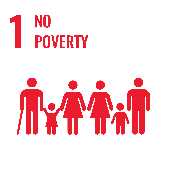 Doel 1:  Beëindig armoede overal en in al haar vormen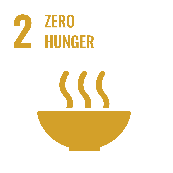 Doel 2:  Beëindig honger, bereik voedselzekerheid en verbeterde voeding en promoot duurzame landbouw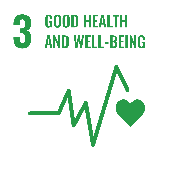 Doel 3:  Verzeker een goede gezondheid en promoot welzijn voor alle leeftijden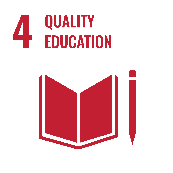 Doel 4:  Verzeker gelijke toegang tot kwaliteitsvol onderwijs en bevorder levenslang leren voor iedereen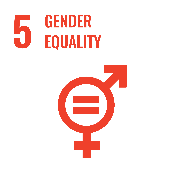 Doel 5:  Bereik gendergelijkheid en empowerment voor alle vrouwen en meisjes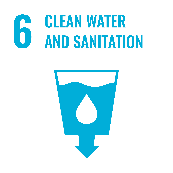 Doel 6:  Verzeker toegang tot duurzaam beheer van water en sanitatie voor iedereen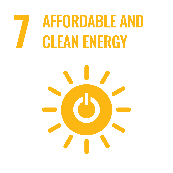 Doel 7:  Verzeker toegang tot betaalbare, betrouwbare, duurzame en moderne energie voor iedereen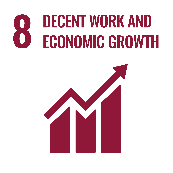 Doel 8:  Bevorder aanhoudende, inclusieve en duurzame economische groei, volledige en productieve tewerkstelling en waardig werk voor iedereen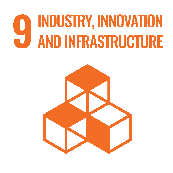 Doel 9:  Bouw veerkrachtige infrastructuur, bevorder inclusieve en duurzame industrialisering en stimuleer innovatie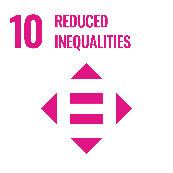 Doel 10:  Dring ongelijkheid in en tussen landen terug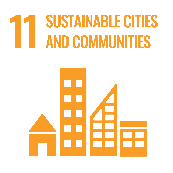 Doel 11:  Maak steden en menselijke nederzettingen inclusief, veilig, veerkrachtig en duurzaam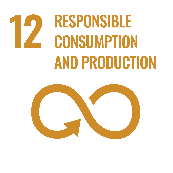 Doel 12:  Verzeker duurzame consumptie- en productiepatronen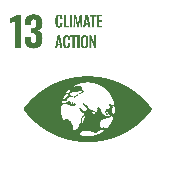 Doel 13:  Neem dringend actie om klimaatverandering en haar impact te bestrijden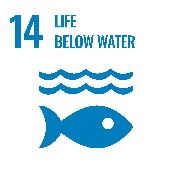 Doel 14:  Behoud en maak duurzaam gebruik van oceanen, zeeën en maritieme hulpbronnen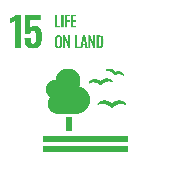 Doel 15:  Bescherm, herstel en bevorder het duurzaam gebruik van ecosystemen op het vasteland, beheer bossen en wouden duurzaam, bestrijd woestijnvorming, stop landdegradatie en draai het terug en roep het verlies aan biodiversiteit een halt toe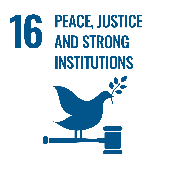 Doel 16:  Bevorder vreedzame en inclusieve samenlevingen met het oog op duurzame ontwikkeling, verzeker toegang tot justitie voor iedereen en bouw op alle niveaus doeltreffende, verantwoordelijke en toegankelijke instellingen uit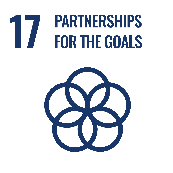 Doel 17:  Versterk de implementatiemiddelen en revitaliseer het wereldwijd partnerschap voor duurzame ontwikkelingLeidende Organisatie(s) en Belanghebbenden – Project 1Leidende Organisatie(s) en Belanghebbenden – Project 1Leidende Organisatie(s) en Belanghebbenden – Project 1Leidende Organisatie(s) en Belanghebbenden – Project 1Leidende Organisatie(s) en Belanghebbenden – Project 1Overzicht van betrokken organisatiesOverzicht van betrokken organisatiesOverzicht van betrokken organisatiesOverzicht van betrokken organisatiesOverzicht van betrokken organisatiesBeschrijf kort:De initiatiefnemende organisatie(s) en hun belang bij het project, onderscheid daarbij tussen de organisatie die het project leidt en verdere betrokken organisaties;Of de initiatiefnemer(s) ervaring hebben met investeringsprogramma’sDe mate van betrokkenheid van de initiatiefnemer(s) en de betrokken organisaties bij het voorgestelde investeringsproject.Ondersteunende documenten die voor deze sectie kunnen worden ingediend: Steunbrieven/toezeggingen voor het voorgestelde investeringsproject door geassocieerde organisaties, referenties van soortgelijke investeringsprojecten uitgevoerd door de projectpromotor, etc.Beschrijf kort:De initiatiefnemende organisatie(s) en hun belang bij het project, onderscheid daarbij tussen de organisatie die het project leidt en verdere betrokken organisaties;Of de initiatiefnemer(s) ervaring hebben met investeringsprogramma’sDe mate van betrokkenheid van de initiatiefnemer(s) en de betrokken organisaties bij het voorgestelde investeringsproject.Ondersteunende documenten die voor deze sectie kunnen worden ingediend: Steunbrieven/toezeggingen voor het voorgestelde investeringsproject door geassocieerde organisaties, referenties van soortgelijke investeringsprojecten uitgevoerd door de projectpromotor, etc.Beschrijf kort:De initiatiefnemende organisatie(s) en hun belang bij het project, onderscheid daarbij tussen de organisatie die het project leidt en verdere betrokken organisaties;Of de initiatiefnemer(s) ervaring hebben met investeringsprogramma’sDe mate van betrokkenheid van de initiatiefnemer(s) en de betrokken organisaties bij het voorgestelde investeringsproject.Ondersteunende documenten die voor deze sectie kunnen worden ingediend: Steunbrieven/toezeggingen voor het voorgestelde investeringsproject door geassocieerde organisaties, referenties van soortgelijke investeringsprojecten uitgevoerd door de projectpromotor, etc.Beschrijf kort:De initiatiefnemende organisatie(s) en hun belang bij het project, onderscheid daarbij tussen de organisatie die het project leidt en verdere betrokken organisaties;Of de initiatiefnemer(s) ervaring hebben met investeringsprogramma’sDe mate van betrokkenheid van de initiatiefnemer(s) en de betrokken organisaties bij het voorgestelde investeringsproject.Ondersteunende documenten die voor deze sectie kunnen worden ingediend: Steunbrieven/toezeggingen voor het voorgestelde investeringsproject door geassocieerde organisaties, referenties van soortgelijke investeringsprojecten uitgevoerd door de projectpromotor, etc.Beschrijf kort:De initiatiefnemende organisatie(s) en hun belang bij het project, onderscheid daarbij tussen de organisatie die het project leidt en verdere betrokken organisaties;Of de initiatiefnemer(s) ervaring hebben met investeringsprogramma’sDe mate van betrokkenheid van de initiatiefnemer(s) en de betrokken organisaties bij het voorgestelde investeringsproject.Ondersteunende documenten die voor deze sectie kunnen worden ingediend: Steunbrieven/toezeggingen voor het voorgestelde investeringsproject door geassocieerde organisaties, referenties van soortgelijke investeringsprojecten uitgevoerd door de projectpromotor, etc.Managementstructuur en eigendom van de activaManagementstructuur en eigendom van de activaManagementstructuur en eigendom van de activaManagementstructuur en eigendom van de activaManagementstructuur en eigendom van de activaBeschrijf kort:De eigendomsstructuur van de deelnemende organisatie(s) over de betrokken activa;De (juridische) relatie(s) tussen de leidende en geassocieerde organisatie(s) met betrekking tot de totale investering; De organisatiestructuur en de besluitprocessen voor de uitvoering van het investeringsproject, specificeer hoe beslissingen worden gemaakt en door wie.Indien van toepassing, gebruik het onderstaand organogram om de management-/bestuursstructuur voor de ontwikkeling en implementatie van het voorgestelde project weer te geven.Beschrijf kort:De eigendomsstructuur van de deelnemende organisatie(s) over de betrokken activa;De (juridische) relatie(s) tussen de leidende en geassocieerde organisatie(s) met betrekking tot de totale investering; De organisatiestructuur en de besluitprocessen voor de uitvoering van het investeringsproject, specificeer hoe beslissingen worden gemaakt en door wie.Indien van toepassing, gebruik het onderstaand organogram om de management-/bestuursstructuur voor de ontwikkeling en implementatie van het voorgestelde project weer te geven.Beschrijf kort:De eigendomsstructuur van de deelnemende organisatie(s) over de betrokken activa;De (juridische) relatie(s) tussen de leidende en geassocieerde organisatie(s) met betrekking tot de totale investering; De organisatiestructuur en de besluitprocessen voor de uitvoering van het investeringsproject, specificeer hoe beslissingen worden gemaakt en door wie.Indien van toepassing, gebruik het onderstaand organogram om de management-/bestuursstructuur voor de ontwikkeling en implementatie van het voorgestelde project weer te geven.Beschrijf kort:De eigendomsstructuur van de deelnemende organisatie(s) over de betrokken activa;De (juridische) relatie(s) tussen de leidende en geassocieerde organisatie(s) met betrekking tot de totale investering; De organisatiestructuur en de besluitprocessen voor de uitvoering van het investeringsproject, specificeer hoe beslissingen worden gemaakt en door wie.Indien van toepassing, gebruik het onderstaand organogram om de management-/bestuursstructuur voor de ontwikkeling en implementatie van het voorgestelde project weer te geven.Beschrijf kort:De eigendomsstructuur van de deelnemende organisatie(s) over de betrokken activa;De (juridische) relatie(s) tussen de leidende en geassocieerde organisatie(s) met betrekking tot de totale investering; De organisatiestructuur en de besluitprocessen voor de uitvoering van het investeringsproject, specificeer hoe beslissingen worden gemaakt en door wie.Indien van toepassing, gebruik het onderstaand organogram om de management-/bestuursstructuur voor de ontwikkeling en implementatie van het voorgestelde project weer te geven.Risicoprofiel van de financieel aansprakelijke rechtsperso(o)n(en)Risicoprofiel van de financieel aansprakelijke rechtsperso(o)n(en)Risicoprofiel van de financieel aansprakelijke rechtsperso(o)n(en)Risicoprofiel van de financieel aansprakelijke rechtsperso(o)n(en)Risicoprofiel van de financieel aansprakelijke rechtsperso(o)n(en)Geef informatie over het financiële risicoprofiel van de entiteit(en) die financieel aansprakelijk zal(zijn) bij de ontwikkeling en uitvoering van het voorgestelde project. Hierbij kan bijvoorbeeld worden gedacht aan een financiële beoordeeling, voorgestelde zekerheden en garanties en/of de kredietwaardigheidsbeoordeling van financieel aansprakelijke entiteiten, indien beschikbaar.Ondersteunende documenten die voor deze sectie kunnen worden ingediend: gemeentelijke begrotingen en jaarrekeningen van afgelopen jaren, bewijs van kredietwaardigheid van projectontwikkelaars, waaronder bijvoorbeeld analyse van de financiële positie van de lokale overheid, beoordelingen van de lokale economie waarin de gemeente opereert, evaluatie van het nationale macro-economische klimaat, enz.Geef informatie over het financiële risicoprofiel van de entiteit(en) die financieel aansprakelijk zal(zijn) bij de ontwikkeling en uitvoering van het voorgestelde project. Hierbij kan bijvoorbeeld worden gedacht aan een financiële beoordeeling, voorgestelde zekerheden en garanties en/of de kredietwaardigheidsbeoordeling van financieel aansprakelijke entiteiten, indien beschikbaar.Ondersteunende documenten die voor deze sectie kunnen worden ingediend: gemeentelijke begrotingen en jaarrekeningen van afgelopen jaren, bewijs van kredietwaardigheid van projectontwikkelaars, waaronder bijvoorbeeld analyse van de financiële positie van de lokale overheid, beoordelingen van de lokale economie waarin de gemeente opereert, evaluatie van het nationale macro-economische klimaat, enz.Geef informatie over het financiële risicoprofiel van de entiteit(en) die financieel aansprakelijk zal(zijn) bij de ontwikkeling en uitvoering van het voorgestelde project. Hierbij kan bijvoorbeeld worden gedacht aan een financiële beoordeeling, voorgestelde zekerheden en garanties en/of de kredietwaardigheidsbeoordeling van financieel aansprakelijke entiteiten, indien beschikbaar.Ondersteunende documenten die voor deze sectie kunnen worden ingediend: gemeentelijke begrotingen en jaarrekeningen van afgelopen jaren, bewijs van kredietwaardigheid van projectontwikkelaars, waaronder bijvoorbeeld analyse van de financiële positie van de lokale overheid, beoordelingen van de lokale economie waarin de gemeente opereert, evaluatie van het nationale macro-economische klimaat, enz.Geef informatie over het financiële risicoprofiel van de entiteit(en) die financieel aansprakelijk zal(zijn) bij de ontwikkeling en uitvoering van het voorgestelde project. Hierbij kan bijvoorbeeld worden gedacht aan een financiële beoordeeling, voorgestelde zekerheden en garanties en/of de kredietwaardigheidsbeoordeling van financieel aansprakelijke entiteiten, indien beschikbaar.Ondersteunende documenten die voor deze sectie kunnen worden ingediend: gemeentelijke begrotingen en jaarrekeningen van afgelopen jaren, bewijs van kredietwaardigheid van projectontwikkelaars, waaronder bijvoorbeeld analyse van de financiële positie van de lokale overheid, beoordelingen van de lokale economie waarin de gemeente opereert, evaluatie van het nationale macro-economische klimaat, enz.Geef informatie over het financiële risicoprofiel van de entiteit(en) die financieel aansprakelijk zal(zijn) bij de ontwikkeling en uitvoering van het voorgestelde project. Hierbij kan bijvoorbeeld worden gedacht aan een financiële beoordeeling, voorgestelde zekerheden en garanties en/of de kredietwaardigheidsbeoordeling van financieel aansprakelijke entiteiten, indien beschikbaar.Ondersteunende documenten die voor deze sectie kunnen worden ingediend: gemeentelijke begrotingen en jaarrekeningen van afgelopen jaren, bewijs van kredietwaardigheid van projectontwikkelaars, waaronder bijvoorbeeld analyse van de financiële positie van de lokale overheid, beoordelingen van de lokale economie waarin de gemeente opereert, evaluatie van het nationale macro-economische klimaat, enz.Analyse van belanghebbendenAnalyse van belanghebbendenAnalyse van belanghebbendenAnalyse van belanghebbendenAnalyse van belanghebbendenBeschrijf:Verdere belanghebbenden (particulieren, academische wereld, economische stakeholders enz.) en hun mogelijke rol voor het succes van het investeringsproject; hun behoeften en verwachtingen aan het voorgestelde investeringsproject; de huidige mate waarin de geïdentificeerde belanghebbenden het voorgestelde project ondersteunen.Ondersteunende documenten die voor deze sectie kunnen worden ingediend: rapport over de resultaten van een stakeholderanalyse uitgevoerd voor het voorgestelde investeringsproject, rapport over de resultaten van openbare consultatieprocessen en stakeholdersbijeenkomsten, etc.Beschrijf:Verdere belanghebbenden (particulieren, academische wereld, economische stakeholders enz.) en hun mogelijke rol voor het succes van het investeringsproject; hun behoeften en verwachtingen aan het voorgestelde investeringsproject; de huidige mate waarin de geïdentificeerde belanghebbenden het voorgestelde project ondersteunen.Ondersteunende documenten die voor deze sectie kunnen worden ingediend: rapport over de resultaten van een stakeholderanalyse uitgevoerd voor het voorgestelde investeringsproject, rapport over de resultaten van openbare consultatieprocessen en stakeholdersbijeenkomsten, etc.Beschrijf:Verdere belanghebbenden (particulieren, academische wereld, economische stakeholders enz.) en hun mogelijke rol voor het succes van het investeringsproject; hun behoeften en verwachtingen aan het voorgestelde investeringsproject; de huidige mate waarin de geïdentificeerde belanghebbenden het voorgestelde project ondersteunen.Ondersteunende documenten die voor deze sectie kunnen worden ingediend: rapport over de resultaten van een stakeholderanalyse uitgevoerd voor het voorgestelde investeringsproject, rapport over de resultaten van openbare consultatieprocessen en stakeholdersbijeenkomsten, etc.Beschrijf:Verdere belanghebbenden (particulieren, academische wereld, economische stakeholders enz.) en hun mogelijke rol voor het succes van het investeringsproject; hun behoeften en verwachtingen aan het voorgestelde investeringsproject; de huidige mate waarin de geïdentificeerde belanghebbenden het voorgestelde project ondersteunen.Ondersteunende documenten die voor deze sectie kunnen worden ingediend: rapport over de resultaten van een stakeholderanalyse uitgevoerd voor het voorgestelde investeringsproject, rapport over de resultaten van openbare consultatieprocessen en stakeholdersbijeenkomsten, etc.Beschrijf:Verdere belanghebbenden (particulieren, academische wereld, economische stakeholders enz.) en hun mogelijke rol voor het succes van het investeringsproject; hun behoeften en verwachtingen aan het voorgestelde investeringsproject; de huidige mate waarin de geïdentificeerde belanghebbenden het voorgestelde project ondersteunen.Ondersteunende documenten die voor deze sectie kunnen worden ingediend: rapport over de resultaten van een stakeholderanalyse uitgevoerd voor het voorgestelde investeringsproject, rapport over de resultaten van openbare consultatieprocessen en stakeholdersbijeenkomsten, etc.Strategie voor het betrekken van belanghebbenden Strategie voor het betrekken van belanghebbenden Strategie voor het betrekken van belanghebbenden Strategie voor het betrekken van belanghebbenden Strategie voor het betrekken van belanghebbenden Gebruik de onderstaande tabel om de voorgestelde strategie te beschrijven voor het bevorderen van de betrokkenheid van de in punt 3.2.4 genoemde belanghebbenden Typen van belanghebbenden kunnen bijvoorbeeld energieleveranciers, ESCO's, lokale bedrijven, burgers, bewoners van het projectuitvoeringsgebied, milieugroeperingen, gemeenschapsorganisaties, bouwbedrijven en aannemers zijn.Het belang van elke belanghebbende in het voorgestelde project kan worden beoordeeld via de schaal in de betreffende kolom. Selecteer één vakje als de betreffende belanghebbende weinig belangstelling heeft voor de ontwikkeling en uitvoering van het voorgestelde project; twee vakken voor het geval de betreffende belanghebbende een gemiddelde belangstelling heeft voor de ontwikkeling en uitvoering van het voorgestelde project; en drie vakken voor het geval dat de betreffende stakeholder zeer geïnteresseerd is in de ontwikkeling en uitvoering van het voorgestelde project.The influence van elke belanghebbende in het voorgestelde project kan ook worden beoordeeld via de schaal in de betreffende kolom. Selecteer één vakje als de betreffende belanghebbende weinig invloed heeft op de resultaten van het project; twee vakjes voor het geval dat de betreffende belanghebbende een gemiddelde invloed heeft op de resultaten van het project; en drie vakjes als de betreffende belanghebbende een grote invloed heeft op de resultaten van het project.Engagement activiteiten kunnen algemene informatie- en bewustmakingsactiviteiten, enquêtes en onderzoeken, openbare raadplegingen en bijeenkomsten van belanghebbenden, de organisatie van focusgroepen, de ontwikkeling van samenwerkingsinstrumenten, gemeenschapsevenementen, enz. Includeren. Instrumenten/ kanalen voor communicatie verwijzen bijvoorbeeld naar e-mailcommunicatie, telefoongesprekken en videoconferenties, projectwebsite, sociale media, nieuwsbrieven, etc.Gebruik de onderstaande tabel om de voorgestelde strategie te beschrijven voor het bevorderen van de betrokkenheid van de in punt 3.2.4 genoemde belanghebbenden Typen van belanghebbenden kunnen bijvoorbeeld energieleveranciers, ESCO's, lokale bedrijven, burgers, bewoners van het projectuitvoeringsgebied, milieugroeperingen, gemeenschapsorganisaties, bouwbedrijven en aannemers zijn.Het belang van elke belanghebbende in het voorgestelde project kan worden beoordeeld via de schaal in de betreffende kolom. Selecteer één vakje als de betreffende belanghebbende weinig belangstelling heeft voor de ontwikkeling en uitvoering van het voorgestelde project; twee vakken voor het geval de betreffende belanghebbende een gemiddelde belangstelling heeft voor de ontwikkeling en uitvoering van het voorgestelde project; en drie vakken voor het geval dat de betreffende stakeholder zeer geïnteresseerd is in de ontwikkeling en uitvoering van het voorgestelde project.The influence van elke belanghebbende in het voorgestelde project kan ook worden beoordeeld via de schaal in de betreffende kolom. Selecteer één vakje als de betreffende belanghebbende weinig invloed heeft op de resultaten van het project; twee vakjes voor het geval dat de betreffende belanghebbende een gemiddelde invloed heeft op de resultaten van het project; en drie vakjes als de betreffende belanghebbende een grote invloed heeft op de resultaten van het project.Engagement activiteiten kunnen algemene informatie- en bewustmakingsactiviteiten, enquêtes en onderzoeken, openbare raadplegingen en bijeenkomsten van belanghebbenden, de organisatie van focusgroepen, de ontwikkeling van samenwerkingsinstrumenten, gemeenschapsevenementen, enz. Includeren. Instrumenten/ kanalen voor communicatie verwijzen bijvoorbeeld naar e-mailcommunicatie, telefoongesprekken en videoconferenties, projectwebsite, sociale media, nieuwsbrieven, etc.Gebruik de onderstaande tabel om de voorgestelde strategie te beschrijven voor het bevorderen van de betrokkenheid van de in punt 3.2.4 genoemde belanghebbenden Typen van belanghebbenden kunnen bijvoorbeeld energieleveranciers, ESCO's, lokale bedrijven, burgers, bewoners van het projectuitvoeringsgebied, milieugroeperingen, gemeenschapsorganisaties, bouwbedrijven en aannemers zijn.Het belang van elke belanghebbende in het voorgestelde project kan worden beoordeeld via de schaal in de betreffende kolom. Selecteer één vakje als de betreffende belanghebbende weinig belangstelling heeft voor de ontwikkeling en uitvoering van het voorgestelde project; twee vakken voor het geval de betreffende belanghebbende een gemiddelde belangstelling heeft voor de ontwikkeling en uitvoering van het voorgestelde project; en drie vakken voor het geval dat de betreffende stakeholder zeer geïnteresseerd is in de ontwikkeling en uitvoering van het voorgestelde project.The influence van elke belanghebbende in het voorgestelde project kan ook worden beoordeeld via de schaal in de betreffende kolom. Selecteer één vakje als de betreffende belanghebbende weinig invloed heeft op de resultaten van het project; twee vakjes voor het geval dat de betreffende belanghebbende een gemiddelde invloed heeft op de resultaten van het project; en drie vakjes als de betreffende belanghebbende een grote invloed heeft op de resultaten van het project.Engagement activiteiten kunnen algemene informatie- en bewustmakingsactiviteiten, enquêtes en onderzoeken, openbare raadplegingen en bijeenkomsten van belanghebbenden, de organisatie van focusgroepen, de ontwikkeling van samenwerkingsinstrumenten, gemeenschapsevenementen, enz. Includeren. Instrumenten/ kanalen voor communicatie verwijzen bijvoorbeeld naar e-mailcommunicatie, telefoongesprekken en videoconferenties, projectwebsite, sociale media, nieuwsbrieven, etc.Gebruik de onderstaande tabel om de voorgestelde strategie te beschrijven voor het bevorderen van de betrokkenheid van de in punt 3.2.4 genoemde belanghebbenden Typen van belanghebbenden kunnen bijvoorbeeld energieleveranciers, ESCO's, lokale bedrijven, burgers, bewoners van het projectuitvoeringsgebied, milieugroeperingen, gemeenschapsorganisaties, bouwbedrijven en aannemers zijn.Het belang van elke belanghebbende in het voorgestelde project kan worden beoordeeld via de schaal in de betreffende kolom. Selecteer één vakje als de betreffende belanghebbende weinig belangstelling heeft voor de ontwikkeling en uitvoering van het voorgestelde project; twee vakken voor het geval de betreffende belanghebbende een gemiddelde belangstelling heeft voor de ontwikkeling en uitvoering van het voorgestelde project; en drie vakken voor het geval dat de betreffende stakeholder zeer geïnteresseerd is in de ontwikkeling en uitvoering van het voorgestelde project.The influence van elke belanghebbende in het voorgestelde project kan ook worden beoordeeld via de schaal in de betreffende kolom. Selecteer één vakje als de betreffende belanghebbende weinig invloed heeft op de resultaten van het project; twee vakjes voor het geval dat de betreffende belanghebbende een gemiddelde invloed heeft op de resultaten van het project; en drie vakjes als de betreffende belanghebbende een grote invloed heeft op de resultaten van het project.Engagement activiteiten kunnen algemene informatie- en bewustmakingsactiviteiten, enquêtes en onderzoeken, openbare raadplegingen en bijeenkomsten van belanghebbenden, de organisatie van focusgroepen, de ontwikkeling van samenwerkingsinstrumenten, gemeenschapsevenementen, enz. Includeren. Instrumenten/ kanalen voor communicatie verwijzen bijvoorbeeld naar e-mailcommunicatie, telefoongesprekken en videoconferenties, projectwebsite, sociale media, nieuwsbrieven, etc.Gebruik de onderstaande tabel om de voorgestelde strategie te beschrijven voor het bevorderen van de betrokkenheid van de in punt 3.2.4 genoemde belanghebbenden Typen van belanghebbenden kunnen bijvoorbeeld energieleveranciers, ESCO's, lokale bedrijven, burgers, bewoners van het projectuitvoeringsgebied, milieugroeperingen, gemeenschapsorganisaties, bouwbedrijven en aannemers zijn.Het belang van elke belanghebbende in het voorgestelde project kan worden beoordeeld via de schaal in de betreffende kolom. Selecteer één vakje als de betreffende belanghebbende weinig belangstelling heeft voor de ontwikkeling en uitvoering van het voorgestelde project; twee vakken voor het geval de betreffende belanghebbende een gemiddelde belangstelling heeft voor de ontwikkeling en uitvoering van het voorgestelde project; en drie vakken voor het geval dat de betreffende stakeholder zeer geïnteresseerd is in de ontwikkeling en uitvoering van het voorgestelde project.The influence van elke belanghebbende in het voorgestelde project kan ook worden beoordeeld via de schaal in de betreffende kolom. Selecteer één vakje als de betreffende belanghebbende weinig invloed heeft op de resultaten van het project; twee vakjes voor het geval dat de betreffende belanghebbende een gemiddelde invloed heeft op de resultaten van het project; en drie vakjes als de betreffende belanghebbende een grote invloed heeft op de resultaten van het project.Engagement activiteiten kunnen algemene informatie- en bewustmakingsactiviteiten, enquêtes en onderzoeken, openbare raadplegingen en bijeenkomsten van belanghebbenden, de organisatie van focusgroepen, de ontwikkeling van samenwerkingsinstrumenten, gemeenschapsevenementen, enz. Includeren. Instrumenten/ kanalen voor communicatie verwijzen bijvoorbeeld naar e-mailcommunicatie, telefoongesprekken en videoconferenties, projectwebsite, sociale media, nieuwsbrieven, etc.Type van belanghebbendeBelang in het projectInvloed op het projectGeplande engagement activiteitenInstrumenten en kanalen voor communicatie Juridische inschatting – Project 1Juridische haalbaarheid van de voorgestelde investeringBeschrijf hier de lokale, nationale en evtl. internationale wettelijke voorschriften met betrekking tot de voorgestelde investering, b.v. regelgeving inzake:beschikbare investeringsregelingen en voorwaarden;de voorgestelde investeringsaanpak;de structuur en tijdlijn van de individuele onderdelen van de investering (incl. aanbestedingsregels of boekhoudkundige regels voor schulden) enz.Beschrijf de voorbereidende inschattingen en onderzoeken die in de loop van de ontwikkeling van het investeringsconcept zijn uitgevoerd en voeg (samenvattingen van de) onderzoeken in de bijlage bij. Geef  ook aan of een milieueffectenrapportage (MER) vereist is; zo ja, of deze al uitgevoerd is en wat de uitkomsten zijn.Ondersteunende documenten die voor deze sectie kunnen worden ingediend:  uridische analyse uitgevoerd voor het voorgestelde project, andere voorbereidende beoordelingen en studies met betrekking tot wettelijke vereisten die van toepassing zijn op het project, milieueffectrapportage (MER).Juridische/regelgevende prikkels en obstakelsBeschrijf eventuele potentiële wettelijke/regelgevende prikkels en hoe deze zullen worden gebruikt ten behoeve van het voorgestelde project, evenals eventuele wettelijke/regelgevende obstakels en hoe deze zullen worden aangepakt.Economische en financiële inschatting – Project 1 Economische en financiële inschatting – Project 1 Economische en financiële inschatting – Project 1 Economische en financiële inschatting – Project 1 Economische en financiële inschatting – Project 1 Economische en financiële inschatting – Project 1 Economische en financiële inschatting – Project 1 Geschatte kosten en opbrengstenGeschatte kosten en opbrengstenGeschatte kosten en opbrengstenGeschatte kosten en opbrengstenGeschatte kosten en opbrengstenGeschatte kosten en opbrengstenGeschatte kosten en opbrengstenGebaseerd op de schattingen gemaakt in het EUCF Financial Model Excel-bestand voor het project, vat in de onderstaande tabellen samen:Welke kostenbesparingen en andere inkomsten verwacht worden, met vermelding van de cijfers in EUR/j en als percentage van de totale inkomsten.Wat de geschatte kosten zijn per kostencategorie, maak onderscheid tussen investeringskosten (CAPEX) en operationele kosten (OPEX), vermeld de cijfers in EUR/jaar voor OPEX, de cijfers in EUR voor CAPEX en als percentage van de totale CAPEX of OPEX.Gebaseerd op de schattingen gemaakt in het EUCF Financial Model Excel-bestand voor het project, vat in de onderstaande tabellen samen:Welke kostenbesparingen en andere inkomsten verwacht worden, met vermelding van de cijfers in EUR/j en als percentage van de totale inkomsten.Wat de geschatte kosten zijn per kostencategorie, maak onderscheid tussen investeringskosten (CAPEX) en operationele kosten (OPEX), vermeld de cijfers in EUR/jaar voor OPEX, de cijfers in EUR voor CAPEX en als percentage van de totale CAPEX of OPEX.Gebaseerd op de schattingen gemaakt in het EUCF Financial Model Excel-bestand voor het project, vat in de onderstaande tabellen samen:Welke kostenbesparingen en andere inkomsten verwacht worden, met vermelding van de cijfers in EUR/j en als percentage van de totale inkomsten.Wat de geschatte kosten zijn per kostencategorie, maak onderscheid tussen investeringskosten (CAPEX) en operationele kosten (OPEX), vermeld de cijfers in EUR/jaar voor OPEX, de cijfers in EUR voor CAPEX en als percentage van de totale CAPEX of OPEX.Gebaseerd op de schattingen gemaakt in het EUCF Financial Model Excel-bestand voor het project, vat in de onderstaande tabellen samen:Welke kostenbesparingen en andere inkomsten verwacht worden, met vermelding van de cijfers in EUR/j en als percentage van de totale inkomsten.Wat de geschatte kosten zijn per kostencategorie, maak onderscheid tussen investeringskosten (CAPEX) en operationele kosten (OPEX), vermeld de cijfers in EUR/jaar voor OPEX, de cijfers in EUR voor CAPEX en als percentage van de totale CAPEX of OPEX.Gebaseerd op de schattingen gemaakt in het EUCF Financial Model Excel-bestand voor het project, vat in de onderstaande tabellen samen:Welke kostenbesparingen en andere inkomsten verwacht worden, met vermelding van de cijfers in EUR/j en als percentage van de totale inkomsten.Wat de geschatte kosten zijn per kostencategorie, maak onderscheid tussen investeringskosten (CAPEX) en operationele kosten (OPEX), vermeld de cijfers in EUR/jaar voor OPEX, de cijfers in EUR voor CAPEX en als percentage van de totale CAPEX of OPEX.Gebaseerd op de schattingen gemaakt in het EUCF Financial Model Excel-bestand voor het project, vat in de onderstaande tabellen samen:Welke kostenbesparingen en andere inkomsten verwacht worden, met vermelding van de cijfers in EUR/j en als percentage van de totale inkomsten.Wat de geschatte kosten zijn per kostencategorie, maak onderscheid tussen investeringskosten (CAPEX) en operationele kosten (OPEX), vermeld de cijfers in EUR/jaar voor OPEX, de cijfers in EUR voor CAPEX en als percentage van de totale CAPEX of OPEX.Gebaseerd op de schattingen gemaakt in het EUCF Financial Model Excel-bestand voor het project, vat in de onderstaande tabellen samen:Welke kostenbesparingen en andere inkomsten verwacht worden, met vermelding van de cijfers in EUR/j en als percentage van de totale inkomsten.Wat de geschatte kosten zijn per kostencategorie, maak onderscheid tussen investeringskosten (CAPEX) en operationele kosten (OPEX), vermeld de cijfers in EUR/jaar voor OPEX, de cijfers in EUR voor CAPEX en als percentage van de totale CAPEX of OPEX.Inkomsten – Project 1Inkomsten – Project 1Inkomsten – Project 1Inkomsten – Project 1Inkomsten – Project 1Inkomsten – Project 1Inkomsten – Project 1Total VerkoopEUR/jEUR/jEUR/jEUR/jEUR/j%Totaal RentesEUR/jEUR/jEUR/jEUR/jEUR/j%Totaal recurrente inkomsten(b.v. abonnementen, energieverkoop, etc.)EUR/jEUR/jEUR/jEUR/jEUR/j%TOTAAL (jaar)EUR/jEUR/jEUR/jEUR/jEUR/j100%CAPEX – Project 1CAPEX – Project 1CAPEX – Project 1CAPEX – Project 1CAPEX – Project 1CAPEX – Project 1CAPEX – Project 1HaalbaarheidsstudieEUREUREUREUR%%Bouwfase 1EUREUREUREUR%%Bouwfase 2EUREUREUREUR%%…EUREUREUREUR%%TOTAALEUREUREUREUR100%100%OPEX – Project 1(Er kunnen extra rijen aan de tabel worden toegevoegd als er verdere categorieën van bedrijfskosten zijn voorzien.)OPEX – Project 1(Er kunnen extra rijen aan de tabel worden toegevoegd als er verdere categorieën van bedrijfskosten zijn voorzien.)OPEX – Project 1(Er kunnen extra rijen aan de tabel worden toegevoegd als er verdere categorieën van bedrijfskosten zijn voorzien.)OPEX – Project 1(Er kunnen extra rijen aan de tabel worden toegevoegd als er verdere categorieën van bedrijfskosten zijn voorzien.)OPEX – Project 1(Er kunnen extra rijen aan de tabel worden toegevoegd als er verdere categorieën van bedrijfskosten zijn voorzien.)OPEX – Project 1(Er kunnen extra rijen aan de tabel worden toegevoegd als er verdere categorieën van bedrijfskosten zijn voorzien.)OPEX – Project 1(Er kunnen extra rijen aan de tabel worden toegevoegd als er verdere categorieën van bedrijfskosten zijn voorzien.)HuurEUR/jEUR/jEUR/jEUR/j%%Salarissen en lonenEUR/jEUR/jEUR/jEUR/j%%Boekhoudkundige en juridische kostenEUR/jEUR/jEUR/jEUR/j%%Verkoop- en marketingkostenEUR/jEUR/jEUR/jEUR/j%%Kantoor artikelenEUR/jEUR/jEUR/jEUR/j%%ReparatiesEUR/jEUR/jEUR/jEUR/j%%Kosten voor nutsvoorzieningenEUR/jEUR/jEUR/jEUR/j%%Kosten van verkochte goederenEUR/jEUR/jEUR/jEUR/j%%Bancaire kostenEUR/jEUR/jEUR/jEUR/j%%Kosten van energieEUR/jEUR/jEUR/jEUR/j%%…EUR/jEUR/jEUR/jEUR/j%%TOTAAL (jaar)EUR/yEUR/yEUR/yEUR/y100%100%Financiële KerncijfersFinanciële KerncijfersFinanciële KerncijfersFinanciële KerncijfersFinanciële KerncijfersFinanciële KerncijfersFinanciële KerncijfersGebaseerd op de schattingen gemaakt in het EUCF Financial Model Excel-bestand, geeft u in de onderstaande tabel de financiële kerncijfers op die voor het voorgestelde project zijn berekend.Gebaseerd op de schattingen gemaakt in het EUCF Financial Model Excel-bestand, geeft u in de onderstaande tabel de financiële kerncijfers op die voor het voorgestelde project zijn berekend.Gebaseerd op de schattingen gemaakt in het EUCF Financial Model Excel-bestand, geeft u in de onderstaande tabel de financiële kerncijfers op die voor het voorgestelde project zijn berekend.Gebaseerd op de schattingen gemaakt in het EUCF Financial Model Excel-bestand, geeft u in de onderstaande tabel de financiële kerncijfers op die voor het voorgestelde project zijn berekend.Gebaseerd op de schattingen gemaakt in het EUCF Financial Model Excel-bestand, geeft u in de onderstaande tabel de financiële kerncijfers op die voor het voorgestelde project zijn berekend.Gebaseerd op de schattingen gemaakt in het EUCF Financial Model Excel-bestand, geeft u in de onderstaande tabel de financiële kerncijfers op die voor het voorgestelde project zijn berekend.Gebaseerd op de schattingen gemaakt in het EUCF Financial Model Excel-bestand, geeft u in de onderstaande tabel de financiële kerncijfers op die voor het voorgestelde project zijn berekend.Interne opbrengstvoet op eigen vermogen (IRR) (Niet zinvol voor projecten die zonder eigen vermogen worden gefinancierd)Interne opbrengstvoet op eigen vermogen (IRR) (Niet zinvol voor projecten die zonder eigen vermogen worden gefinancierd)Interne opbrengstvoet op eigen vermogen (IRR) (Niet zinvol voor projecten die zonder eigen vermogen worden gefinancierd)%%%%Interne Opbrengstvoet (IRR) van het projectInterne Opbrengstvoet (IRR) van het projectInterne Opbrengstvoet (IRR) van het project%%%%Terugverdientijd(Niet zinvol voor projecten die zonder eigen vermogen worden gefinancierd)Terugverdientijd(Niet zinvol voor projecten die zonder eigen vermogen worden gefinancierd)Terugverdientijd(Niet zinvol voor projecten die zonder eigen vermogen worden gefinancierd)jarenjarenjarenjarenNetto contante waarde (NPV)(Niet zinvol voor projecten die worden gefinancierd met niet-terugbetaalbare bronnen)Netto contante waarde (NPV)(Niet zinvol voor projecten die worden gefinancierd met niet-terugbetaalbare bronnen)Netto contante waarde (NPV)(Niet zinvol voor projecten die worden gefinancierd met niet-terugbetaalbare bronnen)EUREUREUREURFinancieringsaanpak en financieringsbronnenFinancieringsaanpak en financieringsbronnenFinancieringsaanpak en financieringsbronnenFinancieringsaanpak en financieringsbronnenFinancieringsaanpak en financieringsbronnenFinancieringsaanpak en financieringsbronnenFinancieringsaanpak en financieringsbronnenGeef op basis van de schattingen in het EUCF Financial Model Excel de totale verwachte investeringsomvang voor het voorgestelde project aan en de samenstelling van dit bedrag met betrekking tot de voorgestelde financieringsbronnen om de uitvoering te financieren.De financieringsbronnen van de totale investering moeten worden oderscheiden tussen terugbetaalbare en niet-terugbetaalbare financieringsbronnen. Terugbetaalbare financieringsbronnen kunnen verder worden gedifferentieerd tussen private en publieke financieringsbronnen, waarbij wordt aangegeven welke van elke specifieke bron de voorgestelde financieringsaanpak vormt.Geef op basis van de schattingen in het EUCF Financial Model Excel de totale verwachte investeringsomvang voor het voorgestelde project aan en de samenstelling van dit bedrag met betrekking tot de voorgestelde financieringsbronnen om de uitvoering te financieren.De financieringsbronnen van de totale investering moeten worden oderscheiden tussen terugbetaalbare en niet-terugbetaalbare financieringsbronnen. Terugbetaalbare financieringsbronnen kunnen verder worden gedifferentieerd tussen private en publieke financieringsbronnen, waarbij wordt aangegeven welke van elke specifieke bron de voorgestelde financieringsaanpak vormt.Geef op basis van de schattingen in het EUCF Financial Model Excel de totale verwachte investeringsomvang voor het voorgestelde project aan en de samenstelling van dit bedrag met betrekking tot de voorgestelde financieringsbronnen om de uitvoering te financieren.De financieringsbronnen van de totale investering moeten worden oderscheiden tussen terugbetaalbare en niet-terugbetaalbare financieringsbronnen. Terugbetaalbare financieringsbronnen kunnen verder worden gedifferentieerd tussen private en publieke financieringsbronnen, waarbij wordt aangegeven welke van elke specifieke bron de voorgestelde financieringsaanpak vormt.Geef op basis van de schattingen in het EUCF Financial Model Excel de totale verwachte investeringsomvang voor het voorgestelde project aan en de samenstelling van dit bedrag met betrekking tot de voorgestelde financieringsbronnen om de uitvoering te financieren.De financieringsbronnen van de totale investering moeten worden oderscheiden tussen terugbetaalbare en niet-terugbetaalbare financieringsbronnen. Terugbetaalbare financieringsbronnen kunnen verder worden gedifferentieerd tussen private en publieke financieringsbronnen, waarbij wordt aangegeven welke van elke specifieke bron de voorgestelde financieringsaanpak vormt.Geef op basis van de schattingen in het EUCF Financial Model Excel de totale verwachte investeringsomvang voor het voorgestelde project aan en de samenstelling van dit bedrag met betrekking tot de voorgestelde financieringsbronnen om de uitvoering te financieren.De financieringsbronnen van de totale investering moeten worden oderscheiden tussen terugbetaalbare en niet-terugbetaalbare financieringsbronnen. Terugbetaalbare financieringsbronnen kunnen verder worden gedifferentieerd tussen private en publieke financieringsbronnen, waarbij wordt aangegeven welke van elke specifieke bron de voorgestelde financieringsaanpak vormt.Geef op basis van de schattingen in het EUCF Financial Model Excel de totale verwachte investeringsomvang voor het voorgestelde project aan en de samenstelling van dit bedrag met betrekking tot de voorgestelde financieringsbronnen om de uitvoering te financieren.De financieringsbronnen van de totale investering moeten worden oderscheiden tussen terugbetaalbare en niet-terugbetaalbare financieringsbronnen. Terugbetaalbare financieringsbronnen kunnen verder worden gedifferentieerd tussen private en publieke financieringsbronnen, waarbij wordt aangegeven welke van elke specifieke bron de voorgestelde financieringsaanpak vormt.Geef op basis van de schattingen in het EUCF Financial Model Excel de totale verwachte investeringsomvang voor het voorgestelde project aan en de samenstelling van dit bedrag met betrekking tot de voorgestelde financieringsbronnen om de uitvoering te financieren.De financieringsbronnen van de totale investering moeten worden oderscheiden tussen terugbetaalbare en niet-terugbetaalbare financieringsbronnen. Terugbetaalbare financieringsbronnen kunnen verder worden gedifferentieerd tussen private en publieke financieringsbronnen, waarbij wordt aangegeven welke van elke specifieke bron de voorgestelde financieringsaanpak vormt.Totale investeringsomvang – Project 1Totale investeringsomvang – Project 1EUREUR100%100%100%Niet-terugbetaalbare financieringsbronnenNiet-terugbetaalbare financieringsbronnenEUREUR% van de totale investering% van de totale investering% van de totale investeringGemeentelijke/regionale subsidies/beurzenGemeentelijke/regionale subsidies/beurzenEUREUR% van de totale niet-terugbetaalbare financiering% van de totale niet-terugbetaalbare financiering% van de totale niet-terugbetaalbare financieringNationale subsidies/beurzenNationale subsidies/beurzenEUREUR% van de totale niet-terugbetaalbare financiering% van de totale niet-terugbetaalbare financiering% van de totale niet-terugbetaalbare financieringEuropese subsidies/beurzenEuropese subsidies/beurzenEUREUR% van de totale niet-terugbetaalbare financiering% van de totale niet-terugbetaalbare financiering% van de totale niet-terugbetaalbare financieringEigen gemeentelijke middelenEigen gemeentelijke middelenEUREUR% van de totale niet-terugbetaalbare financiering% van de totale niet-terugbetaalbare financiering% van de totale niet-terugbetaalbare financieringAndere (specificeer hieronder)Andere (specificeer hieronder)EUREUR% van de totale niet-terugbetaalbare financiering% van de totale niet-terugbetaalbare financiering% van de totale niet-terugbetaalbare financieringAndere niet-terugbetaalbare financieringsbronnen: ……………………………………………………………Andere niet-terugbetaalbare financieringsbronnen: ……………………………………………………………Andere niet-terugbetaalbare financieringsbronnen: ……………………………………………………………Andere niet-terugbetaalbare financieringsbronnen: ……………………………………………………………Andere niet-terugbetaalbare financieringsbronnen: ……………………………………………………………Andere niet-terugbetaalbare financieringsbronnen: ……………………………………………………………Andere niet-terugbetaalbare financieringsbronnen: ……………………………………………………………Andere niet-terugbetaalbare financieringsbronnen: ……………………………………………………………Terugbetaalbare financieringsbronnenTerugbetaalbare financieringsbronnenEUREUR% van de totale investering% van de totale investering% van de totale investeringPrivate terugbetaalbare financieringsbronnenPrivate terugbetaalbare financieringsbronnenEUREUR% van de totale terugbetaalbare financieringsbronnen% van de totale terugbetaalbare financieringsbronnen% van de totale terugbetaalbare financieringsbronnenCommerciële banken (Schuld in het EUCF Financieel Model Excel)Commerciële banken (Schuld in het EUCF Financieel Model Excel)EUREUR% van de totale terugbetaalbare private financiering % van de totale terugbetaalbare private financiering % van de totale terugbetaalbare private financiering Beleggingsfondsen/institutionele beleggingen(Eigen vermogen in het EUCF Financial Model Excel)Beleggingsfondsen/institutionele beleggingen(Eigen vermogen in het EUCF Financial Model Excel)EUREUR% van de totale terugbetaalbare private financiering% van de totale terugbetaalbare private financiering% van de totale terugbetaalbare private financieringParticuliere investeerders/financiers (incl. burgers)(Eigen vermogen in het EUCF Financial Model Excel)Particuliere investeerders/financiers (incl. burgers)(Eigen vermogen in het EUCF Financial Model Excel)EUREUR% van de totale terugbetaalbare private financiering% van de totale terugbetaalbare private financiering% van de totale terugbetaalbare private financieringAndere (specificeer hieronder)Andere (specificeer hieronder)EUREUR% van de totale terugbetaalbare private financiering% van de totale terugbetaalbare private financiering% van de totale terugbetaalbare private financieringAndere private terugbetaalbare financieringsbronnen: ………………………………………………………Andere private terugbetaalbare financieringsbronnen: ………………………………………………………Andere private terugbetaalbare financieringsbronnen: ………………………………………………………Andere private terugbetaalbare financieringsbronnen: ………………………………………………………Andere private terugbetaalbare financieringsbronnen: ………………………………………………………Andere private terugbetaalbare financieringsbronnen: ………………………………………………………Andere private terugbetaalbare financieringsbronnen: ………………………………………………………Andere private terugbetaalbare financieringsbronnen: ………………………………………………………Publieke terugbetaalbare financieringsbronnenPublieke terugbetaalbare financieringsbronnenEUREUR% van de totale terugbetaalbare financieringsbronnen% van de totale terugbetaalbare financieringsbronnen% van de totale terugbetaalbare financieringsbronnenNationale/regionale ontwikkelingsbanken(Schuld in het EUCF Financieel Model Excel)Nationale/regionale ontwikkelingsbanken(Schuld in het EUCF Financieel Model Excel)EUREUR% van de totale terugbetaalbare publieke financiering% van de totale terugbetaalbare publieke financiering% van de totale terugbetaalbare publieke financieringMultilaterale banken/internationale financiële instellingen (Schuld in het EUCF Financieel Model Excel)Multilaterale banken/internationale financiële instellingen (Schuld in het EUCF Financieel Model Excel)EUREUR% van de totale terugbetaalbare publieke financiering% van de totale terugbetaalbare publieke financiering% van de totale terugbetaalbare publieke financieringAndere (specificeer hieronder)Andere (specificeer hieronder)EUREUR% van de totale terugbetaalbare publieke financiering% van de totale terugbetaalbare publieke financiering% van de totale terugbetaalbare publieke financieringAndere publieke terugbetaalbare financieringsbronnen: ………………………………………………………Andere publieke terugbetaalbare financieringsbronnen: ………………………………………………………Andere publieke terugbetaalbare financieringsbronnen: ………………………………………………………Andere publieke terugbetaalbare financieringsbronnen: ………………………………………………………Andere publieke terugbetaalbare financieringsbronnen: ………………………………………………………Andere publieke terugbetaalbare financieringsbronnen: ………………………………………………………Andere publieke terugbetaalbare financieringsbronnen: ………………………………………………………Investeringsroadmap – Project 1Investeringsroadmap – Project 1Investeringsroadmap – Project 1Investeringsroadmap – Project 1Investeringsroadmap – Project 1Investeringsroadmap – Project 1Investeringsroadmap – Project 1Gebruik de onderstaande tabel om de huidige status en de verwachte volgende stappen in het proces te presenteren om de geplande investeringen te lanceren en het voorgestelde project uit te voeren.De kolom investeringsstap verwijst naar de acties die door de begunstigde zijn gepland voor het lanceren van de geplande investeringen en het implementeren van het voorgestelde investeringsproject (bijvoorbeeld planning, inbedrijfstelling, bouw, enz.). Elke geplande investeringsstap kan gedetailleerder worden beschreven in de kolom “Beschrijving investeringsstap”.Ondersteunende documenten die voor deze sectie kunnen worden ingediend: Gantt-diagram, verdere documenten over ontwikkelings- en implementatieplanning.Gebruik de onderstaande tabel om de huidige status en de verwachte volgende stappen in het proces te presenteren om de geplande investeringen te lanceren en het voorgestelde project uit te voeren.De kolom investeringsstap verwijst naar de acties die door de begunstigde zijn gepland voor het lanceren van de geplande investeringen en het implementeren van het voorgestelde investeringsproject (bijvoorbeeld planning, inbedrijfstelling, bouw, enz.). Elke geplande investeringsstap kan gedetailleerder worden beschreven in de kolom “Beschrijving investeringsstap”.Ondersteunende documenten die voor deze sectie kunnen worden ingediend: Gantt-diagram, verdere documenten over ontwikkelings- en implementatieplanning.Gebruik de onderstaande tabel om de huidige status en de verwachte volgende stappen in het proces te presenteren om de geplande investeringen te lanceren en het voorgestelde project uit te voeren.De kolom investeringsstap verwijst naar de acties die door de begunstigde zijn gepland voor het lanceren van de geplande investeringen en het implementeren van het voorgestelde investeringsproject (bijvoorbeeld planning, inbedrijfstelling, bouw, enz.). Elke geplande investeringsstap kan gedetailleerder worden beschreven in de kolom “Beschrijving investeringsstap”.Ondersteunende documenten die voor deze sectie kunnen worden ingediend: Gantt-diagram, verdere documenten over ontwikkelings- en implementatieplanning.Gebruik de onderstaande tabel om de huidige status en de verwachte volgende stappen in het proces te presenteren om de geplande investeringen te lanceren en het voorgestelde project uit te voeren.De kolom investeringsstap verwijst naar de acties die door de begunstigde zijn gepland voor het lanceren van de geplande investeringen en het implementeren van het voorgestelde investeringsproject (bijvoorbeeld planning, inbedrijfstelling, bouw, enz.). Elke geplande investeringsstap kan gedetailleerder worden beschreven in de kolom “Beschrijving investeringsstap”.Ondersteunende documenten die voor deze sectie kunnen worden ingediend: Gantt-diagram, verdere documenten over ontwikkelings- en implementatieplanning.Gebruik de onderstaande tabel om de huidige status en de verwachte volgende stappen in het proces te presenteren om de geplande investeringen te lanceren en het voorgestelde project uit te voeren.De kolom investeringsstap verwijst naar de acties die door de begunstigde zijn gepland voor het lanceren van de geplande investeringen en het implementeren van het voorgestelde investeringsproject (bijvoorbeeld planning, inbedrijfstelling, bouw, enz.). Elke geplande investeringsstap kan gedetailleerder worden beschreven in de kolom “Beschrijving investeringsstap”.Ondersteunende documenten die voor deze sectie kunnen worden ingediend: Gantt-diagram, verdere documenten over ontwikkelings- en implementatieplanning.Gebruik de onderstaande tabel om de huidige status en de verwachte volgende stappen in het proces te presenteren om de geplande investeringen te lanceren en het voorgestelde project uit te voeren.De kolom investeringsstap verwijst naar de acties die door de begunstigde zijn gepland voor het lanceren van de geplande investeringen en het implementeren van het voorgestelde investeringsproject (bijvoorbeeld planning, inbedrijfstelling, bouw, enz.). Elke geplande investeringsstap kan gedetailleerder worden beschreven in de kolom “Beschrijving investeringsstap”.Ondersteunende documenten die voor deze sectie kunnen worden ingediend: Gantt-diagram, verdere documenten over ontwikkelings- en implementatieplanning.Gebruik de onderstaande tabel om de huidige status en de verwachte volgende stappen in het proces te presenteren om de geplande investeringen te lanceren en het voorgestelde project uit te voeren.De kolom investeringsstap verwijst naar de acties die door de begunstigde zijn gepland voor het lanceren van de geplande investeringen en het implementeren van het voorgestelde investeringsproject (bijvoorbeeld planning, inbedrijfstelling, bouw, enz.). Elke geplande investeringsstap kan gedetailleerder worden beschreven in de kolom “Beschrijving investeringsstap”.Ondersteunende documenten die voor deze sectie kunnen worden ingediend: Gantt-diagram, verdere documenten over ontwikkelings- en implementatieplanning.#InvesteringsstapBeschrijving van de investeringsstapVerwachte startdatumVerwachte einddatumBelangrijkste resultaatVerantwoordelijke partij12345678…Lijst met bijlagen bij het InvesteringsconceptLijst met bijlagen bij het InvesteringsconceptGeef in onderstaande tabel met behulp van de opsommingstekens aan welke bijlagen bij het investeringsconcept worden ingediend ter ondersteuning van de informatie in ieder onderdeel.Als er verschillende projecten van toepassing zijn op het voorgestelde investeringsconcept, vermeld dan in de naam van de bijlage het betreffende project waarnaar het document verwijst.Potentiële ondersteunende documenten die kunnen worden ingediend, worden vermeld bij de vereisten voor elke sectie.Geef in onderstaande tabel met behulp van de opsommingstekens aan welke bijlagen bij het investeringsconcept worden ingediend ter ondersteuning van de informatie in ieder onderdeel.Als er verschillende projecten van toepassing zijn op het voorgestelde investeringsconcept, vermeld dan in de naam van de bijlage het betreffende project waarnaar het document verwijst.Potentiële ondersteunende documenten die kunnen worden ingediend, worden vermeld bij de vereisten voor elke sectie.Algemene achtergrond, context en motivering voor het investerings-concept……Geplande technische maatregelen……Marktonderzoek en barrières……Verwachte kerncijfers voor de effecten van het voorgestelde investeringsconcept……Beschrijving van de geplande maatregelen……Overzicht van de betrokken organisaties……Risicoprofiel van de financieel aansprakelijke rechtsperso(o)n(en)……Analyse van belanghebbenden……Juridische haalbaarheid van de voorgestelde investering……Economische en financiële inschatting……Investeringsroadmap……